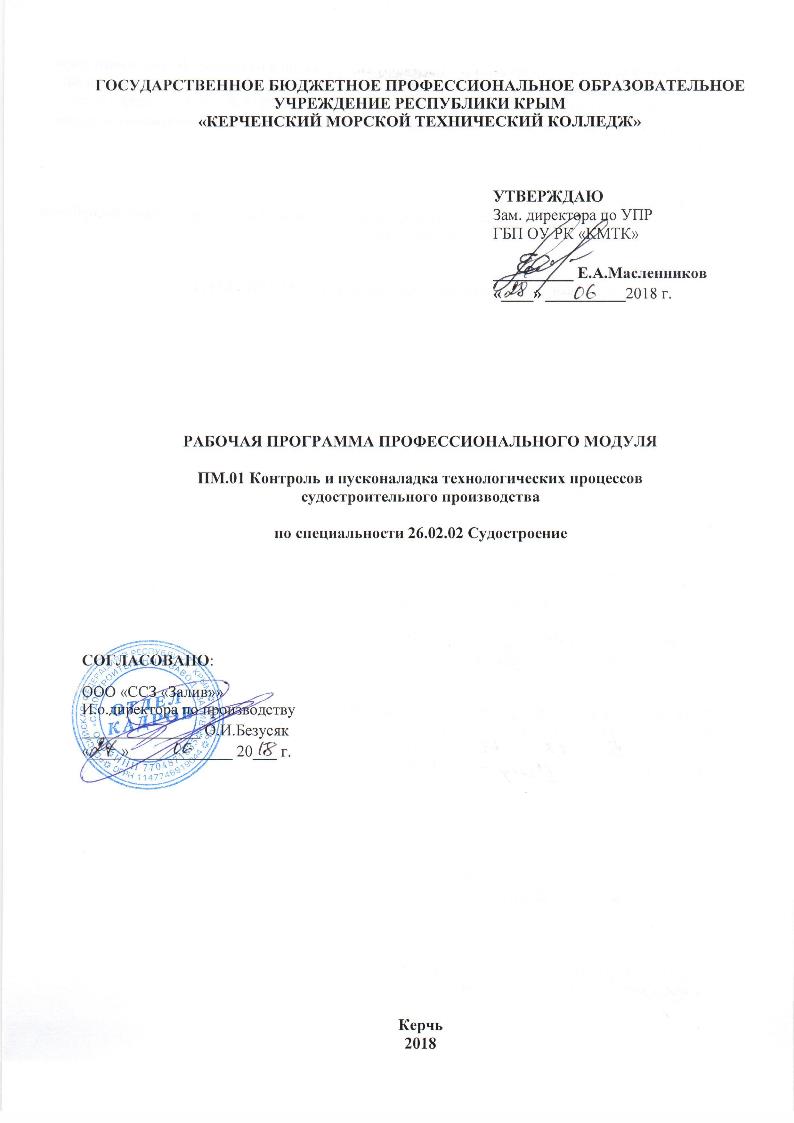 ГОСУДАРСТВЕННОЕ БЮДЖЕТНОЕ ПРОФЕССИОНАЛЬНОЕ ОБРАЗОВАТЕЛЬНОЕ УЧРЕЖДЕНИЕ РЕСПУБЛИКИ КРЫМ«КЕРЧЕНСКИЙ МОРСКОЙ ТЕХНИЧЕСКИЙ КОЛЛЕДЖ»РАБОЧАЯ ПРОГРАММА профессионального модуляПМ.01 Контроль и пусконаладка технологических процессов судостроительного производствапо специальности 26.02.02 СудостроениеСОГЛАСОВАНО:ООО «ССЗ «Залив»» И.о.директора по производству_______________ О.И.Безусяк «____»_____________ 20___ г.Керчь2018 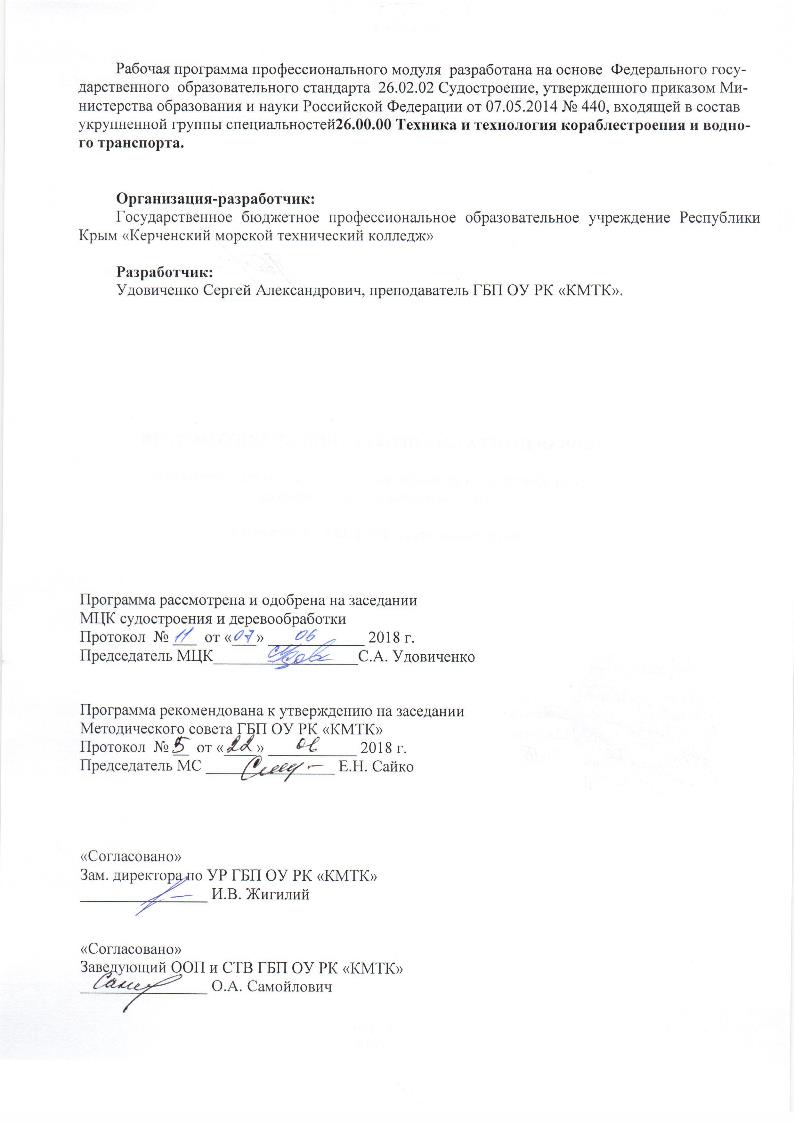 Рабочая программа профессионального модуля  разработана на основе  Федерального государственного  образовательного стандарта  26.02.02 Судостроение, утвержденного приказом Министерства образования и науки Российской Федерации от 07.05.2014 № 440, входящей в состав укрупненной группы специальностей26.00.00 Техника и технология кораблестроения и водного транспорта.Организация-разработчик:Государственное бюджетное профессиональное образовательное учреждение Республики Крым «Керченский морской технический колледж»Разработчик:Удовиченко Сергей Александрович, преподаватель ГБП ОУ РК «КМТК».Программа рассмотрена и одобрена на заседании МЦК судостроения и деревообработкиПротокол  № ___  от «___» ____________ 2018 г. Председатель МЦК__________________С.А. Удовиченко Программа рекомендована к утверждению на заседанииМетодического совета ГБП ОУ РК «КМТК»Протокол  № __  от «____» ___________ 2018 г. Председатель МС ________________ Е.Н. Сайко «Согласовано»Зам. директора по УР ГБП ОУ РК «КМТК»________________ И.В. Жигилий«Согласовано»Заведующий ООП и СТВ ГБП ОУ РК «КМТК»________________ О.А. СамойловичСОДЕРЖАНИЕ 1. паспорт рабочей ПРОГРАММЫ ПРОФЕССИОНАЛЬНОГО МОДУЛЯПМ.01 Контроль и пусконаладка технологических процессов судостроительного производства1.1. Область применения программыРабочая программа профессионального модуля (далее рабочая программа ПМ) – является частью программы подготовки специалистов среднего звена в соответствии с ФГОС СПО по специальности 26.02.02  «Судостроение», входящей в укрупненную группу специальностей 26.00.00 «Техника и технология кораблестроения и водного транспорта», в части освоения основного вида профессиональной деятельности (ВПД) ПМ.01. Контроль и пуско-наладка технологических процессов судостроительного производства, и соответствующих профессиональных компетенций (ПК):1.ПК1.1. Проводить входной контроль качества сырья, полуфабрикатов, параметров технологических процессов, качества готовой продукции.2.ПК 1.2. Обеспечивать технологическую подготовку производства по реализации технологического процесса.3.ПК1.3. Осуществлять контроль соблюдения технологической дисциплины при изготовлении деталей корпуса, сборке и сварке секций, дефектации и ремонте корпусных конструкций и их утилизации.4.ПК1.4. Производить пусконаладочные работы и испытания.1.2. Цели и задачи модуля – требования к результатам освоения модуляС целью овладения указанным видом профессиональной деятельности и соответствующими профессиональными компетенциями обучающийся в ходе освоения профессионального модуля должен:иметь практический опыт:- анализа конструкции объекта производства и конструкторской документации на его изготовление и монтаж;- обеспечения технологической подготовки производства по реализации технологического процесса;уметь:- осуществлять технический контроль соответствия качества объектов производства установленным нормам;- оформлять документацию по управлению качеством продукции;- оформлять техническую документацию по внедрению технологических процессов;- определять показатели технического уровня проектируемых объектов и технологии;- разрабатывать маршрутно-технологические карты, инструкции, схемы сборки и другую технологическую документацию;- разрабатывать технические задания и выполнять расчёты, связанные с проектированием специальной оснастки и приспособлений;- составлять планы размещения оборудования, технического оснащения и организации рабочих мест для корпусообрабатывающих, сборочно-сварочных и стапельных цехов;- использовать прикладное программное обеспечение при технологической подготовке производства в судостроении;- использовать правила приближенных вычислений для расчетов по статике и динамике судов;- применять основные законы гидромеханики для решения задач, связанных с определением посадки судна, его плавучести, остойчивости, непотопляемости, ходкости;- проводить пересчет результатов модельных испытаний на натуру;- рассчитывать влияние перемещения, принятия и расходования грузов на остойчивость;- проводить расчеты по кренованию и дифферентовке судов;- определять мощность главного двигателя по заданной скорости судна;- проводить расчет гребного винта в первом приближении;- определять архитектурно-конструктивный тип судна;- определять по Регистру практические шпации для различных районов судна;- выбирать, проектировать размеры и форму корпусных конструкций конкретного судна согласно Правилам классификации и постройки морских судов;- разбивать корпус судна на отдельные отсеки (по числу главных поперечных переборок) и перекрытия;- выбирать и обосновывать материал судового корпуса и надстроек;- выбирать и обосновывать систему набора корпуса судна и перекрытий;- разрабатывать типовые узлы соединения балок набора, пересечения и окончания балок и изображать их графически;- разрабатывать технологические процессы на изготовление деталей, сборку и сварку узлов, секций, стапельную сборку корпуса судна;- подбирать оборудование и технологическую оснастку для изготовления деталей, сборки и сварки корпусных конструкций;- разрабатывать технические требования к изготовлению деталей, узлов, секций, стапельной сборке;- разрабатывать технологические процессы на ремонтные работы по корпусу судна;- обрабатывать результаты наблюдений при фотографии рабочего дня и хронометраже операций;- определять с помощью нормативов технически обоснованные нормы времени на судокопусные работы;знать:- основы построения теоретического чертежа, современное состояние и перспективы применения вычислительной техники при проектировании и постройке корабля;- основные законы гидростатики, гидромеханики (Паскаля, Архимеда, уравнение Бернулли);- правила приближенных вычислений элементов судна, необходимые для расчетов статики: площадей, объемов, статических моментов, моментов инерции;- уравнения и условия плавучести, запас плавучести, грузовую марку;- условия и характеристики остойчивости, виды остойчивости, влияние на остойчивость сыпучих, жидких, перемещающихся грузов, правила и условия дифферентовки и кренования судна;- графические и аналитические методы расчета статической и динамической остойчивости при больших наклонениях судна;- нормирование остойчивости;- методы расчета непотопляемости, правила построения кривой предельных длин отсеков;- составляющие сопротивления среды движению судна, правила пересчета сопротивления с модели на натуру;- геометрические и гидродинамические характеристики гребного винта, кавитацию винтов, применение насадок и винтов регулируемого шага (ВРШ);- составные элементы управляемости, способы управления судном, силы и моменты, действующие на судно при перекладке руля, элементы циркуляции;- виды качки, силы, действующие на судно при качке на тихой воде и на волнении, методы борьбы с качкой:- силы и моменты, действующие на судно при его спуске с продольного или поперечного стапеля;- особенности мореходных качеств судов особых классов;- все элементы судового корпуса, терминологию;- основные факторы, определяющие архитектурно-конструктивный тип судна;- основные положения Правил классификации и постройки морских судов Российского речного регистра;- конструктивные особенности современных судов;- внешние нагрузки, действующие на корпус судна;- системы набора, специфику и область применения;- методы технологической проработки постройки корпусных конструкций;- судокорпусные стали, категории и марки сталей и сплавов;- требования, предъявляемые к профилю балок набора;- назначение наружной обшивки и её основные поясья;- конструкцию судовых перекрытий: днищевых, бортовых, палубных, переборок;- конструкцию оконечностей и штевней;- конструкцию надстроек и рубок;- назначение и конструкцию лееров и фальшбортов;- конструкцию выхода гребных валов из корпуса (выкружки валов, мортиры, кронштейны);- конструкцию коридора гребного вала, шахт;- конструкцию кожуха дымовой трубы и барабанов под грузовые краны;- конструкцию фундаментов под судовые энергетические установки, котлы, вспомогательные 	механизмы и судовые устройства и принципы их конструирования;- назначение, классификацию, состав и показатели судовых энергетических установок (СЭУ);- основные типы судовых передач;- основные элементы валопровода;- основные системы СЭУ;- основные узлы и детали двигателей внутреннего сгорания (ДВС), паровой и газовой турбин;- состав СЭУ;- варианты расположения машинного отделения (МО) и определяющие их факторы;- производственный процесс в судостроении и его составные части;- назначение и виды плазов, связь плаза с корпусными цехами;- корпусообрабатывающий цех, его участки, оборудование, способы выполнения и содержа	ние работ, технологические маршруты изготовления деталей корпуса;- технологические процессы сборки и сварки узлов и секций, применяемое оборудование и 	оснастку;- методы постройки судов, способы формирования корпуса и их использование;- виды и оборудование построечных мест, их характеристики и применение;- технологический процесс формирования корпуса судна на стапеле секционным и блочным 	методами;- способы спуска судов на воду, спусковые сооружения и их оборудование;- содержание и организацию монтажно-достроечных работ;- виды и содержание испытаний судна;- виды и оборудование судоремонтных организаций;- методы и особенности организации судоремонта;- методы постановки судов в док;- содержание и способы выполнения ремонтных работ;- основные нормативно-справочные документы по вопросам технического нормирования;- факторы, влияющие на продолжительность операций;- классификацию затрат рабочего времени;- методы изучения затрат рабочего времени;- методики формирования трудовых процессов;- классификацию нормативов времени и основные этапы их разработки;- состав технически обоснованной нормы времени, методику определения составных частей нормы времени;- методы нормирования труда;- методику построения нормативов времени и пользования ими;- методику выбора оптимальных вариантов технологических процессов при проектировании изготовления деталей корпуса, предварительной сборке корпусных конструкций и формировании корпусов судов и другой судовой техники, ремонте и утилизации судов и кораблей и другой судовой техники;- основы размерно-технологического анализа и теории базирования в судостроении;- методы управления качеством и оценки качества и надёжности продукции;- Единую систему технологической подготовки производства (ЕСТПП);- типовые технологические процессы изготовления деталей, предварительной и стапельной сборки корпуса, ремонта и утилизации корпусных конструкций;- средства технологического оснащения, применяемые при изготовлении деталей, предварительной и стапельной сборке корпуса, ремонте и утилизации корпусных конструкций;- виды и структуру автоматизированных систем технологической подготовки производства (АСТПП), применяемых в судостроении, пакеты прикладных программ и их использование.1.3. Рекомендуемое количество часов на освоение программы профессионального модуля:всего – 1473 часов,в том числе: максимальной учебной нагрузки обучающегося – 1365 часа, включая: аудиторной учебной работы обучающегося – (обязательных учебных занятий) - 923 часа,из них: теоретических -644 часапрактических – 240 часоввнеаудиторной (самостоятельной) учебной работы обучающегося – 442 часа;производственной практики – 108 часов.2. результаты освоения ПРОФЕССИОНАЛЬНОГО МОДУЛЯ Результатом освоения программы профессионального модуля является овладение обучающимися видом профессиональной деятельности ПМ.01. Контроль и пусконаладка технологических процессов судостроительного производства, в том числе профессиональными (ПК) и общими (ОК) компетенциями:3. СТРУКТУРА и содержание профессионального модуля3.1. Тематический план профессионального модуля 3.2. Содержание обучения по профессиональному модулю (ПМ)	Для характеристики уровня освоения учебного материала используются следующие обозначения:– ознакомительный (узнавание ранее изученных объектов, свойств);– репродуктивный (выполнение деятельности по образцу, инструкции или под руководством)– продуктивный (планирование и самостоятельное выполнение деятельности, решение проблемных задач)4. условия реализации РАбочей программы ПРОФЕССИОНАЛЬНОГО МОДУЛЯ4.1. Материально-техническое обеспечениеРеализация программы модуля предполагает наличие учебных кабинетов.Оборудование учебного кабинета и рабочих мест кабинета.Оборудование учебного кабинета и рабочих мест кабинета: комплект ученической мебели, рабочее место преподавателя, доска, шкаф для хранения учебно-методической документации.Технические средства обучения: плакаты, макеты, раздаточный материал.Информационное обеспечение обученияДополнительные источники:Андреев В.В. Судостроительные материалы: Учебное пособие. – Л.: Судостроение,1985 – 120с.Барабанов Н.В. Конструкция корпуса морских судов / Н.В. Барабанов – Л: Судостроение, 1990 – 380 с.Галкин В.А. Справочник по сборочно-сварочной оснастке цехов верфи. - Л.: Судостроение, 1983 – 304с.Геворкян В.Г. Основы сварочного дела. – М.: Высшая школа, 1979 – 208 с.Григорьев Я.Н Конструкция корпуса и основы строительной механики морских судов /Я. Н. Григорьев, В. М. Шапиро – Л: Судостроение, 1972 – 320 с.Желтобрюх Н.Д. Технология судостроения и ремонта судов. Учебник. – Л.: Судостроение, 1990 – 344 с.Лазарев В.Н. Проектирование конструкций судового корпуса и основы прочности судов: Учебник./ В.Н. Лазарев, Н.В. Юношева. – Л.: Судостроение, 1989. – 320 с.Нормы прочности морских судов – Л: Судостроение, 1985.Основы прочности судов: методические указания по выполнению расчётно-графических работ для студентов специальности 5.051201201 «Судокорпусостроение» / авт.- сост. О. Б. Баранова, рец. В.Я. Кобылянская - СМТ КГМТУ, Керчь, 2013. – 36 с.Поляков А.В. Расчеты судовых корпусных конструкций / А. В. Поляков, А. А. Стадников - Л: Судостроение, 1974 – 180 с.Правила классификации и постройки морских судов, РМРС, 2015. – 500 с.Технология судостроительных материалов: Учебное пособие / В.И. Васильев, А.Д. Гармашев, А.Д. Озерский, А.С. Рашковский, Л.И. Шведов. – Л.: Судостроение, 1990. – 312 с.Шиманский Ю.А. Справочник по строительной механике корабля, т.1 / Ю.А. Шиманский – Л: Судостроение, 1960 – 627 с.Горячев А. «Устройство и основы теории морских судов» - Судостроение, 2012 г.  – 260 с.Окунев М. М. «Теория и практика кораблестроения». Издательство – Книга по требованию, 2012 г. – 300 с.Окунев  М. М. «Краткое руководство теории кораблестроения» Издательство – Гангут, 2012 г. – 280 с.Крылов  А.Н.  «Теория корабля».  Издательство – Книга по требованию, 2012г.- 350 с.4.3. Организация образовательного процессаТеоретические и практические занятия проводятся в специализированных кабинетах. Производственная практика студентов осуществляется на предприятии на основе заключенного договора между предприятием и образовательным учреждением. Обязательным условием допуска к производственной практике (по профилю специальности) является освоение учебного материала в рамках профессионального модуля ПМ.01Контроль и пусконаладка технологических процессов судостроительного производства и дисциплин, изучение которых должно предшествовать освоению данного модуля: «Введение в специальность», «Экономика организации», «Охрана труда», «Инженерная графика», «Механика», «Материаловедение», «Электротехника и электроника», «Метрология и стандартизация», «Сварочное производство», «Общее устройство судов», «Основы автоматизации технологических процессов», «Судостроительное черчение и компьютерная графика», «Судостроительные материалы», «Правовое обеспечение профессиональной деятельности», «Безопасность жизнедеятельности».4.4. Кадровое обеспечение образовательного процессаТребования к квалификации педагогических кадров, обеспечивающих обучение по междисциплинарному курсу (курсам): наличие высшего профессионального образования, соответствующего профилю модуля ПМ.01 Контроль и пусконаладка технологических процессов судостроительного производства, должностям служащих по специальности «Судостроение». Опыт деятельности в организациях соответствующей профессиональной сферы является обязательным.Требования к квалификации педагогических кадров, осуществляющих руководство учебной практикой:Инженерно-педагогический состав: дипломированные специалисты – преподаватели междисциплинарных курсов, а также профессиональных модулей по специальности «Судостроение».Мастера: наличие 4 - 5  квалификационного разряда с обязательной стажировкой в профильных организациях не реже 1-го раза в 3 года. Опыт деятельности в организациях соответствующей профессиональной сферы является обязательным.5. Контроль и оценка результатов освоения профессионального модуля (вида профессиональной деятельности)6 .ЛИСТ ИЗМЕНЕНИЙ, ДОПОЛНЕНИЙ УТВЕРЖДАЮЗам. директора по УПРГБП ОУ РК «КМТК»__________ Е.А.Масленников «____» __________2018 г.1. ПАСПОРТ рабочей ПРОГРАММЫ ПРОФЕССИОНАЛЬНОГО МОДУЛЯ42. результаты освоения ПРОФЕССИОНАЛЬНОГО МОДУЛЯ83. СТРУКТУРА и содержание профессионального модуля94. условия реализации РАБОЧЕЙ программы ПРОФЕССИОНАЛЬНОГО МОДУЛЯ315. Контроль и оценка результатов освоения профессионального модуля (вида профессиональной деятельности) 336. ЛИСТ ИЗМЕНЕНИЙ, ДОПОЛНЕНИЙ35КодНаименование результата обученияПК 1.1Проводить входной контроль качества сырья, полуфабрикатов, параметров технологических процессов, качества готовой продукции.ПК 1.2Обеспечивать технологическую подготовку производства по реализации технологического процесса.ПК 1.3Осуществлять контроль соблюдения технологической дисциплины при изготовлении деталей корпуса, сборке и сварке секций, дефектации и ремонте корпусных конструкций и их утилизации.ПК 1.4Производить пусконаладочные работы и испытания.ОК 1Понимать сущность и социальную значимость своей будущей профессии, проявлять к ней устойчивый интерес.ОК 2 Организовывать собственную деятельность, выбирать типовые методы и способы выполнения профессиональных задач, оценивать их эффективность и качество.ОК 3 Принимать решения в стандартных и нестандартных ситуациях и нести за них ответственность.ОК 4Осуществлять поиск и использование информации, необходимой для эффективного выполнения профессиональных задач, профессионального и личностного развития.ОК 5Использовать информационно-коммуникационные технологии в профессиональной деятельности.ОК 6Работать в коллективе и в команде, эффективно общаться с коллегами, руководством, потребителями.ОК 7Брать на себя ответственность за работу членов команды (подчиненных), за результат выполнения заданий.ОК 8Самостоятельно определять задачи профессионального и личностного развития, заниматься самообразованием, осознанно планировать повышение квалификации.ОК 9Ориентироваться в условиях частой смены технологий в профессиональной деятельности.Коды профессиональных компетенцийНаименования разделов профессионального модуля*Всего часов(макс. учебная нагрузка и практики)Объем времени, отведенный на освоение междисциплинарного курса (курсов)Объем времени, отведенный на освоение междисциплинарного курса (курсов)Объем времени, отведенный на освоение междисциплинарного курса (курсов)Объем времени, отведенный на освоение междисциплинарного курса (курсов)Объем времени, отведенный на освоение междисциплинарного курса (курсов)Практика Практика Коды профессиональных компетенцийНаименования разделов профессионального модуля*Всего часов(макс. учебная нагрузка и практики)Аудиторная учебная работа обучающегося (обязательные учебные занятия)Аудиторная учебная работа обучающегося (обязательные учебные занятия)Аудиторная учебная работа обучающегося (обязательные учебные занятия)Внеаудиторная (самостоятельная) учебная работа обучающегося, Внеаудиторная (самостоятельная) учебная работа обучающегося, Учебная,часовПроизводственная (по профилю специальности),часов(если предусмотрена рассредоточенная практика)Коды профессиональных компетенцийНаименования разделов профессионального модуля*Всего часов(макс. учебная нагрузка и практики)Всего,часовв т.ч. лабораторные работы и практические занятия,часовв т.ч., курсовая работа (проект),часовВсего,часовв т.ч., курсовая работа (проект),часовУчебная,часовПроизводственная (по профилю специальности),часов(если предусмотрена рассредоточенная практика)ПК 1.1 - ПК 1.4Раздел 1. ПМ.01 Основы конструирования и проектирование корпуса судна 384256102128-ПК 1.1 - ПК 1.4Раздел 2. ПМ.01 Теория корабля2401604880ПК 1.1 - ПК 1.4Раздел 3. ПМ.01 Входной контроль качества сырья, полуфабрикатов, параметров технологических процессов, качества готовой продукции483210-16-ПК 1.1 - ПК 1.4Раздел 4. ПМ.01 Технологическая подготовка производства по реализации технологического процесса.255183383972-ПК 1.1 - ПК 1.4Раздел 5. ПМ.01 Контроль соблюдения технологической дисциплины. Производство пусконаладочных работ и испытаний132888-44-ПК 1.1 - ПК 1.4Раздел 6. ПМ.01 Судовые устройства1561041452ПК 1.1 - ПК 1.4Раздел 7. ПМ.01 Ремонт судов1501002050ПК 1.1 - ПК 1.4Производственная практика (по профилю специальности), часов 108108Всего:147392324039442**108Наименование разделов профессионального модуля (ПМ), междисциплинарных курсов (МДК) и темСодержание учебного материала, лабораторные работы и практические занятия, внеаудиторная (самостоятельная) учебная работа обучающихся, курсовая работа (проект) (если предусмотрены)Содержание учебного материала, лабораторные работы и практические занятия, внеаудиторная (самостоятельная) учебная работа обучающихся, курсовая работа (проект) (если предусмотрены)Объем часовУровень освоения12234ПМ.01.  Контроль и пусконаладка технологических процессов судостроительного производстваПМ.01.  Контроль и пусконаладка технологических процессов судостроительного производстваПМ.01.  Контроль и пусконаладка технологических процессов судостроительного производства1473МДК 01.01. Технологическая подготовка производства в судостроенииМДК 01.01. Технологическая подготовка производства в судостроенииМДК 01.01. Технологическая подготовка производства в судостроении1365Раздел 1. ПМ.01 Основы конструирования и проектирование корпуса суднаРаздел 1. ПМ.01 Основы конструирования и проектирование корпуса суднаРаздел 1. ПМ.01 Основы конструирования и проектирование корпуса судна384Тема 1.1. Основы строительной механики корабля. Изгиб и устойчивость стержней-балок и стержневых системСодержание Содержание 28Тема 1.1. Основы строительной механики корабля. Изгиб и устойчивость стержней-балок и стержневых систем1.Основные понятия и определенияПонятия: «стержень», «балка», «линия прогиба», «плоский изгиб». Статические определимые балки, их типы. Понятия изгибающего момента и перерезывающей силы.21,2Тема 1.1. Основы строительной механики корабля. Изгиб и устойчивость стержней-балок и стержневых систем2Чистый изгибГипотеза плоских нормальных сечений. Понятие нейтральной оси, моментов сопротивления изгибу поперечного сечения балки. Определение нормальных напряжений по формуле Гука.21,2Тема 1.1. Основы строительной механики корабля. Изгиб и устойчивость стержней-балок и стержневых систем3Общий случай плоского изгиба балок.Теорема Журавского. Формулы для вычисления касательных напряжений для балок разного сечения. Определение действительных средних касательных напряжений и фактической площади стенки двутавровых балок.41,2Тема 1.1. Основы строительной механики корабля. Изгиб и устойчивость стержней-балок и стержневых систем4Дифференциальное уравнение изгиба балок и его интегрированиеОпределение угла поворота и прогиба балки. Метод Клебша или начальных параметров.21,2Тема 1.1. Основы строительной механики корабля. Изгиб и устойчивость стержней-балок и стержневых систем5Подбор поперечного сечения балокХарактеристики профилей, работающих на изгиб. Моменты сопротивления составного профиля.21,2Тема 1.1. Основы строительной механики корабля. Изгиб и устойчивость стержней-балок и стержневых систем6Раскрытие статической неопределимости однопролетных балок набораОпределение статически неопределимой балки. Метод наложения для раскрытия статической неопределимости. Способ построения эпюр и правило знаков, используемое при определении изгибающих моментов и перерезывающих сил.41,2Тема 1.1. Основы строительной механики корабля. Изгиб и устойчивость стержней-балок и стержневых систем7Раскрытие статической неопределимости многопролетных балок набораТеорема трех моментов41,2Тема 1.1. Основы строительной механики корабля. Изгиб и устойчивость стержней-балок и стержневых систем8Расчет простых рамПонятия: «рама», «плоская, прямолинейная и криволинейная рама». Раскрытие статической неопределимости рам.21,2Тема 1.1. Основы строительной механики корабля. Изгиб и устойчивость стержней-балок и стержневых систем9Расчет простейших перекрытийОпределение перекрытия. Виды перекрытий. Раскрытие статической неопределимости перекрытия.41,2Тема 1.1. Основы строительной механики корабля. Изгиб и устойчивость стержней-балок и стержневых систем10Устойчивость стержнейТри состояния равновесия системы. Статическая устойчивость. Критическая нагрузка. Значения критической нагрузки для различных случаев закрепления стержней.21,2Тема 1.1. Основы строительной механики корабля. Изгиб и устойчивость стержней-балок и стержневых системПрактические занятияПрактические занятия20Тема 1.1. Основы строительной механики корабля. Изгиб и устойчивость стержней-балок и стержневых систем1№1 Определение прогиба и угла поворота балок2Тема 1.1. Основы строительной механики корабля. Изгиб и устойчивость стержней-балок и стержневых систем2№2 Подбор составного таврового профиля2Тема 1.1. Основы строительной механики корабля. Изгиб и устойчивость стержней-балок и стержневых систем3№3 Раскрытие статической неопределимости однопролетных балок. Построение эпюров.4Тема 1.1. Основы строительной механики корабля. Изгиб и устойчивость стержней-балок и стержневых систем4№4 Раскрытие статической неопределимости многопролетных балок. Построение эпюров.6Тема 1.1. Основы строительной механики корабля. Изгиб и устойчивость стержней-балок и стержневых систем5№5 Расчет простых рам.6Тема 1.2. Изгиб и устойчивость пластинСодержание Содержание 14Тема 1.2. Изгиб и устойчивость пластин1Пластины в составе судового корпуса.Размеры, характер закрепления. Классификация пластин.41,2Тема 1.2. Изгиб и устойчивость пластин2Расчет абсолютно жестких пластин. Изгиб пластин, гнущихся по цилиндрической поверхности. Определение «балка-полоска». Приведенный модуль нормальной упругости. Общий случай абсолютно жестких пластин. Пластина свободно опертая и жестко заделана на опорном контуре по всем четырем кромкам.41,2Тема 1.2. Изгиб и устойчивость пластин3Расчет пластин конечной жесткости. Определение «пластины конечной жесткости». Прогибы пластин. Порядок расчета пластин конечной жесткости. Свободно опертая и жестко заделанная пластина.21,2Тема 1.2. Изгиб и устойчивость пластин4Устойчивость пластинСжимающие усилия. Определения: эйлеровые усилия и эйлеровые напряжения. Приближенный способ расчета свободно опертых пластин. Устойчивость пластин, подкрепленных ребрами жесткости. Вывод о направлении установки подкрепляющих пластину ребер.41,2Тема 1.2. Изгиб и устойчивость пластинПрактические занятия Практические занятия 20Тема 1.2. Изгиб и устойчивость пластин1№8 Расчет платин, гнущихся по цилиндрической поверхности.4Тема 1.2. Изгиб и устойчивость пластин2№9 Расчет абсолютно жестких пластин.4Тема 1.2. Изгиб и устойчивость пластин3№10 Расчет пластин конечной жесткости4Тема 1.2. Изгиб и устойчивость пластин4№11 Расчет устойчивости стальных пластин.4Тема 1.2. Изгиб и устойчивость пластин5№12 Расчет прочности пластин наружной обшивки на изгиб4Тема 1.3. Основные понятия о конструкции корпусаСодержаниеСодержание28Тема 1.3. Основные понятия о конструкции корпуса1Общие сведения об архитектурно-конструктивных типах судовПонятие «Архитектурно-конструктивный тип судна». Количество и протяженность надстроек. Конструктивные типы судов.81,2Тема 1.3. Основные понятия о конструкции корпуса2Основные архитектурно-конструктивные типы судов20Тема 1.3. Основные понятия о конструкции корпуса2.1Универсальные сухогрузные суда. Определение «генеральные грузы».21,2Тема 1.3. Основные понятия о конструкции корпуса2.2Линейные, трамповые суда и суда торгово-промышленного назначения.21,2Тема 1.3. Основные понятия о конструкции корпуса2.3Суда открытого типа. Общие сведения. Требования к судам открытого типа. 21,2Тема 1.3. Основные понятия о конструкции корпуса2.4Контейнеровозы. Конструктивные особенности. Требования к направляющим стойкам, люковым закрытиям.21,2Тема 1.3. Основные понятия о конструкции корпуса2.5Лихтеровозы с вертикальной и горизонтальной погрузкой. 21,2Тема 1.3. Основные понятия о конструкции корпуса2.6Суда с горизонтальной грузообработкой: двух- и трехпалубные. Требования по высоте грузовых помещений.41,2Тема 1.3. Основные понятия о конструкции корпуса2.7Суда для перевозки навалочных грузов.  Два направления развития судов для перевозки навалочных грузов. Рудовозы. 21,2Тема 1.3. Основные понятия о конструкции корпуса2.8Наливные суда. Конструктивные особенности.21,2Тема 1.3. Основные понятия о конструкции корпуса2.9Правила классификации и постройки судовМорской и Речной Регистр. Его функции. Исторические периоды проектирования судов. Символ класса судна.21,2Тема 1.3. Основные понятия о конструкции корпусаПрактические занятияПрактические занятия10Тема 1.3. Основные понятия о конструкции корпуса1.№13 Описание основных характеристик судна, устройств, систем, энергетической установки10Тема 1.4. Общий изгиб и общая продольная прочность суднаСодержаниеСодержание22Тема 1.4. Общий изгиб и общая продольная прочность судна1Внешние силы, вызывающие общий изгиб суднаСилы, действующие на тихой воде и вызванные волнением.  Основные определения: общий продольный изгиб, прогиб и перегиб корпуса судна. 41,2Тема 1.4. Общий изгиб и общая продольная прочность судна2Изгиб судна на тихой водеОбщие положения. Силы поддержания. Центр величины. Силы тяжести и их распределение по длине судна. Силы поддержания на тихой воде. Расчетная нагрузка и ее интегральные характеристики. Интегральные кривые. Постатейные метод расчета изгибающих моментов.41,2Тема 1.4. Общий изгиб и общая продольная прочность судна3Изгибающие моменты на регулярном волненииОбщие положения.  Амплитудно-частотные характеристики. Статическая постановка судна на регулярную волну. Регулярное волнение, вершина и подошва волны. Статическая постановка судна на волну. Волновые изгибающие моменты и перерезывающие силы. Приближенное определение волновых изгибающих моментов. Гидродинамическое давление.61,2Тема 1.4. Общий изгиб и общая продольная прочность судна4Изгибающие моменты на нерегулярном волненииКраткая характеристика нерегулярного волнения. Высота волны. Обеспеченность случайной величины. Волновые нагрузки и изгибающие моменты по Нормам прочности. Критерий усталостной прочности и предельной прочности. Днищевой и бортовой слеминг.41,2Тема 1.4. Общий изгиб и общая продольная прочность судна5Требования к общей продольной прочности суднаПонятие общей прочности. Надежность.  Условия общей прочности. Опасные состояния конструкции. Повреждения. Усталостные повреждения. Разрушение конструкции. Критерии прочности. Критерии усталостной и предельной прочности. Требования Норм к общей прочности41,2Тема 1.5. МатериалыСодержаниеСодержание4Тема 1.5. Материалы1Требования к судокорпусным сталямОбщие положения. Категории сталей. Ограничения Правил Регистра по выбору материала. Снижение металлоемкости конструкций. Учет коррозии. Расчетные характеристики материала.41,2Тема 1.5. МатериалыПрактические занятияПрактические занятия4Тема 1.5. Материалы1.№14 Выбор и обоснование категории марки судостроительной стали4Тема 1.6. Расчет простых перекрытийСодержаниеСодержание24Тема 1.6. Расчет простых перекрытий1Судовые перекрытияНазначение перекрытий. Конструктивные элементы судовых перекрытий. Продольный и поперечный набор. Одинарные и двойные судовые перекрытия. Рамный продольный и поперечный набор.61,2Тема 1.6. Расчет простых перекрытий2Системы набора перекрытий. ШпацияОпределение системы набора перекрытий. Силовой, формальный и третий признак классификации системы набора. Преимущества и недостатки систем набора. Факторы, влияющие на выбор системы набора. Выбор системы набора перекрытия. Шпация. Размеры шпации41,2Тема 1.6. Расчет простых перекрытий3Определение нормальной шпации и деление судна на отсеки41,2Тема 1.6. Расчет простых перекрытий4Схема работы перекрытий, расчетные схемы перекрытийСхема нагрузки балок перекрытия. Раскрытие статической неопределимости перекрытия. Расчетные схемы перекрытий21,2Тема 1.6. Расчет простых перекрытий5Балки главного направления и перекрестные связиКонструктивные элементы судовых перекрытий. Балки основного и рамного набора. Балки главного направления и перекрестные связи41,2Тема 1.6. Расчет простых перекрытий6Методика расчета перекрытий41,2Тема 1.6. Расчет простых перекрытийПрактические занятияПрактические занятия18Тема 1.6. Расчет простых перекрытий1№15 Определение нормальной шпации и деление судна на отсеки8Тема 1.6. Расчет простых перекрытий2№16 Расчет перекрытия10Тема 1.7. Конструкция судовых перекрытий и конструктивных узлов корпусов судовСодержаниеСодержание34Тема 1.7. Конструкция судовых перекрытий и конструктивных узлов корпусов судов1.Проектирование наружной обшивки днища и борта.Определение и назначение наружной обшивки. Нагрузка на наружную обшивку. Толщина наружной обшивки. Поясья наружной обшивки.  Растяжка наружной обшивки. Соединение листов обшивки. Скуловые кили.61,2Тема 1.7. Конструкция судовых перекрытий и конструктивных узлов корпусов судов2.Проектирование конструкций днищевых перекрытий.Назначение и особенности днищевых перекрытий. Габаритные размеры перекрытий.  Расчетные нагрузки на днище. Местная прочность двойного дна. 41,2Тема 1.7. Конструкция судовых перекрытий и конструктивных узлов корпусов судов3.Конструктивные типы днища сухогрузных судов.Одинарное дно. Двойное дно. Настил второго дна. Функции вертикального киля и днищевых стрингеров в конструкции двойного дна. Туннельный киль.41,2Тема 1.7. Конструкция судовых перекрытий и конструктивных узлов корпусов судов4.Конструкция двойного дна сухогрузных судовПоперечная система набора. Сплошные, водонепроницаемые и бракетные флоры. Продольная система набора. Днищевые продольные балки. Подкрепление продольных рамных балок.41,2Тема 1.7. Конструкция судовых перекрытий и конструктивных узлов корпусов судов5.Особенности конструкции днища наливных и специализированных судовГабаритные размеры днищевых перекрытий. Конструктивные типы и система набора днищевых перекрытий. Днищевые продольные балки. Рамные балки днища танкеров. Соединения днищевых балок. Двойное дно наливных судов. Особенности конструкции днища судов для перевозки навалочных грузов.41,2Тема 1.7. Конструкция судовых перекрытий и конструктивных узлов корпусов судов6.Борт сухогрузных судовОбщие положения. Расчетные нагрузки. Система набора и шпации. Размеры бортовых балок.41,2Тема 1.7. Конструкция судовых перекрытий и конструктивных узлов корпусов судов7.Борт наливных судов. Характеристика бортовых перекрытий. Бортовые балки танкеров. Конструкция борта танкеров. Двойной борт танкеров.41,2Тема 1.7. Конструкция судовых перекрытий и конструктивных узлов корпусов судов8.Усиление бортового набораЛедовые усиления. Усиление корпусов судов, швартующихся в море.41,2Тема 1.7. Конструкция судовых перекрытий и конструктивных узлов корпусов судовПрактические занятияПрактические занятия30Тема 1.7. Конструкция судовых перекрытий и конструктивных узлов корпусов судов1.№17 Определение нагрузки, минимальных толщин и разбивка наружной обшивки на поясья6Тема 1.7. Конструкция судовых перекрытий и конструктивных узлов корпусов судов2.№18 Определение габаритных размеров днищевого перекрытия6Тема 1.7. Конструкция судовых перекрытий и конструктивных узлов корпусов судов3.№19 Определение размеров связей днищевого перекрытия6Тема 1.7. Конструкция судовых перекрытий и конструктивных узлов корпусов судов4.№20 Определение размеров поясьев наружной обшивки борта4Тема 1.7. Конструкция судовых перекрытий и конструктивных узлов корпусов судов5.№21 Определение габаритных размеров бортового перекрытия4Тема 1.7. Конструкция судовых перекрытий и конструктивных узлов корпусов судов6.№22 Определение размеров связей бортового перекрытия4Внеаудиторная (самостоятельная) учебная работа при изучении Раздела 1. ПМ.01 Проработка конспектов занятий, учебной и специальной технической литературы. Подготовка к практическим работам с использованием методических рекомендаций, подготовка к их защите. Самостоятельное изучение и составление конспектов. Решение типовых задач. Выполнение расчетно-графических работ.Тематика домашних заданийОформление отчётов по практическим занятиям. Выполнение конспекта на тему «Способы закрепления балок». Оформление отчётов по практическим занятиям. Подготовка к тестовому контролю. Оформление отчёта по практическому занятию. Выполнение конспекта на тему «Лесовозы. Конструктивные особенности», «Комбинированные суда. Нефтерудовозы». Поиск информации и конспектирование материала по теме «Борт специализированных судов».Внеаудиторная (самостоятельная) учебная работа при изучении Раздела 1. ПМ.01 Проработка конспектов занятий, учебной и специальной технической литературы. Подготовка к практическим работам с использованием методических рекомендаций, подготовка к их защите. Самостоятельное изучение и составление конспектов. Решение типовых задач. Выполнение расчетно-графических работ.Тематика домашних заданийОформление отчётов по практическим занятиям. Выполнение конспекта на тему «Способы закрепления балок». Оформление отчётов по практическим занятиям. Подготовка к тестовому контролю. Оформление отчёта по практическому занятию. Выполнение конспекта на тему «Лесовозы. Конструктивные особенности», «Комбинированные суда. Нефтерудовозы». Поиск информации и конспектирование материала по теме «Борт специализированных судов».Внеаудиторная (самостоятельная) учебная работа при изучении Раздела 1. ПМ.01 Проработка конспектов занятий, учебной и специальной технической литературы. Подготовка к практическим работам с использованием методических рекомендаций, подготовка к их защите. Самостоятельное изучение и составление конспектов. Решение типовых задач. Выполнение расчетно-графических работ.Тематика домашних заданийОформление отчётов по практическим занятиям. Выполнение конспекта на тему «Способы закрепления балок». Оформление отчётов по практическим занятиям. Подготовка к тестовому контролю. Оформление отчёта по практическому занятию. Выполнение конспекта на тему «Лесовозы. Конструктивные особенности», «Комбинированные суда. Нефтерудовозы». Поиск информации и конспектирование материала по теме «Борт специализированных судов».128Раздел 2. ПМ.01 Теория корабляРаздел 2. ПМ.01 Теория корабляРаздел 2. ПМ.01 Теория корабля240Тема 2.1Статика корабля84Содержание учебного материалаСодержание учебного материала61Основы приближенных вычисленийОбщие правила приближенных вычислений элементов судна. Табличное интегрирование. Правило трапеций. Правило Чебышева. Табличные формы расчетов.21,22Интегральные кривые21,23Основы гидростатикиОсновные законы гидростатики. Законы Архимеда, Паскаля.21,24Плавучесть судна224.1Уравнение плавучести. ВодоизмещениеСилы, действующие на судно, находящееся в равновесии на тихой воде. Центр тяжести и центр величины. Условия равновесия судна. Уравнение плавучести. Водоизмещение судна: объемное, весовое, дедвейт. Коэффициент утилизации.41,24.2Вычисление площадей погруженных шпангоутов. Строевая по шпангоутам.Площади погруженных шпангоутов, физический смысл. Построение, свойства и применение строевой по шпангоутам.21,24.3Вычисление теоретических элементов ватерлиний. Строевая по ватерлиниямТеоретические элементы ватерлиний: площади ватерлиний, статические моменты, координаты центра тяжести, моменты инерции площади ватерлинии. Построение, свойства и применение строевой по ватерлиниям.21,24.4Вычисление объемного водоизмещения и координат центра величины суднаВодоизмещение судна: объемное, весовое, дедвейт. Коэффициент утилизации. Координаты центра величины судна.21,24.5Грузовой размер. Грузовая шкала. Запас плавучести. Грузовая маркаПонятие о грузовом размере. Связь грузового размера со строевой по ватерлиниям. Грузовая шкала, применение. Запас плавучести для различных судов. Значение запаса плавучести для обеспечения безопасности плавания судов. «Правила о грузовой марке».21,24.6Коэффициенты полноты судна Коэффициенты полноты судна: физический смысл и значение. Построение графиков. Использование коэффициентов полноты при вычислении площадей шпангоутов и ватерлиний, объемного водоизмещения судна.21,24.7Масштаб Бонжана: назначение и построениеМасштаб Бонжана: назначение и построение. Кривые площадей шпангоутов: назначение, построение, использование для определения водоизмещения и координат центра величины при дифференте судна.21,24.8Интегральные кривые площадей погруженных шпангоутов. Расчет дифферента21,24.9Изменение средней осадки при приеме или расходовании малого грузаПонятие о малом грузе. Определение веса принятого или израсходованного малого груза. Влияние веса принятого или израсходованного груза на изменение осадки судна.21,24.10Изменение средней осадки при изменении солености водыПонятие о плотности морской воды. Определение изменения осадки, водоизмещения, площади ватерлинии судна при изменении солености воды.21,25Начальная остойчивость судна285.1Общие понятия об остойчивостиВиды остойчивости. Значение остойчивости для обеспечения безопасности плавания судов.21,25.2Условие остойчивости судна. Метацентрическая формула остойчивостиНачальная остойчивость. Метацентр. Анализ взаимного расположения центра величины, центра тяжести и метацентра с точки зрения остойчивости. Условие остойчивости судна. Действующие силы и моменты. Метацентрическая формула остойчивости. Метацентрическая высота. Коэффициент остойчивости.41,25.3Вычисление метацентрических радиусовПоперечный и продольный метацентрические радиусы. Вычисление метацентрических радиусов. Построение графиков.21,25.4Гидростатические кривыеПостроение и применение на практике кривых элементов теоретического чертежа.21,25.5Момент, кренящий судно на 1 градусВывод формулы, её анализ.21,25.6Изменение посадки и начальной остойчивости судна при перемещении грузовВиды перемещения грузов на судне: вертикальный, горизонтальный (поперечный и продольный), произвольный. Вывод формул для расчетов.21,25.7Изменение начальной остойчивости при приеме или расходовании грузовСущность явления, вывод и анализ формул для расчета крена и дифферента.21,25.8Влияние обледенения судов на остойчивостьПричины обледенения судов. Влияние обледенения судна на остойчивость. Случаи гибели судов при сильном обледенении. Требования «Правил» Регистра и «Норм остойчивости» Регистра к остойчивости при условии обледенения судна.21,25.9Влияние подвешенных грузов на остойчивость суднаВывод формулы для определения изменения метацентрической высоты, ее анализ, практическое применение.21,25.10Влияние жидких и сыпучих грузов на остойчивость суднаНаличие свободной поверхности жидкости в цистернах. Влияние свободной поверхности жидкости на уменьшение остойчивости. Меры по уменьшению влияния свободной поверхности жидкости на остойчивость судна путем деления отсеков на части переборками.41,25.11Удифферентовка суднаПрактическое значение, способы удифферентовки судна.21,25.12Опыт кренованияНазначение, способы кренования, процесс подготовки и выполнения опыта кренования. Обработка результатов опыта.21,26Статическая и динамическая остойчивость судна на больших углах крена166.1Общие положенияЗначение остойчивости на больших углах крена. Смещение метацентра и центра величины. Плечо статической остойчивости на больших углах крена, метацентрические радиусы.21,26.2Равнообъемные ватерлинии. Корпус ЧебышеваПонятие о вспомогательных и равнообъемных ватерлиниях. Поправочный слой, толщина поправочного слоя. Построение корпуса Чебышева.41,26.3Расчет остойчивости по методу Крылова-ДарньиНазначение и порядок расчета. Формула для определения метацентрических радиусов.21,26.4Полярная диаграммаНазначение, построение, использование полярной диаграммы.41,26.5Диаграммы статической и динамической остойчивостиПостроение, свойства, взаимосвязь и область применения.41,27Нормирование остойчивости судна47.1«Нормы остойчивости морских судов» РегистраДинамическое действие ветра. Кренящий момент и угол крена. Критерий погоды и дополнительные требования к остойчивости судна. Определение опрокидывающего момента по диаграммам остойчивости.41,28Непотопляемость судна88.1Общие положения о непотопляемостиОбеспечение непотопляемости. Примеры гибели судов. Мероприятия по обеспечению непотопляемости.41,28.2Правила Регистра по обеспечению непотопляемости суднаМетоды расчета непотопляемости. Кривая предельных длин отсеков.21,28.3Проблемы обеспечения охраны окружающей среды при повреждении корпуса судна21,2Практические занятияПрактические занятия441№1 Вычисление площадей погруженных шпангоутов по ватерлиниям теоретического чертежа. Построение строевой по шпангоутам.42№2 Вычисление теоретических элементов ватерлиний. Построение строевой по ватерлиниям.43№3 Вычисление объемного водоизмещения и координат центра величины судна по ватерлиниям теоретического чертежа. Построение графиков.24№4 Вычисление коэффициентов полноты судна. Построение графиков. Решение задач с использованием коэффициентов полноты судна.25№5 Построение Масштаба Бонжана по теоретическому чертежу.26№6 Построение интегральных кривых площадей погруженных шпангоутов. Расчет дифферента.27№7 Вычисление метацентрических радиусов.28№8 Построение и применение на практике кривых элементов теоретического чертежа.49№9 Решение задач на перемещение грузов на судне.210№10 Решение задач на определение изменения водоизмещения, положения центра тяжести при приеме или расходовании груза.211№11 Построение корпуса Чебышева.412№12 Проведение равнообъемных ватерлиний на корпусе Чебышева и вычисление метацентрических радиусов.413№13 Построение полярной диаграммы.414№14 Построение диаграмм статической и динамической остойчивости. Решение задач по диаграммам.415№15 Проверка остойчивости судна по «Нормам остойчивости» Морского Регистра.2Тема 2.2Динамика суднаСодержание учебного материалаСодержание учебного материала26Тема 2.2Динамика судна1Основные законы кинематики и динамики жидкостиГидродинамические и аэродинамические силы, действующие на судно. Гидродинамическое давление. Характер движения жидкости. Обтекание тел жидкостью. Критическая скорость. Число Рейнольдса. Число Фруда.41,2Тема 2.2Динамика судна2Ходкость судна10Тема 2.2Динамика судна2.1Сопротивление воды движению суднаСоставляющие полного сопротивления движению судна. Пути уменьшения сопротивления.41,2Тема 2.2Динамика судна2.2Влияние ветрового волненияПлавание судна на взволнованном море: качка, характер обтекания судна, снижение КПД винта, потеря скорости, отклонения от курса. Пути уменьшения сопротивления.21,2Тема 2.2Динамика судна2.3Сопротивление воды на мелководье и в каналахВлияние мелководья на движение судна. Увеличение сопротивления трения, формы, волнового. Характеристики, определяющие движение судна в канале. Явление обратного потока. Сопротивление дифферента.21,2Тема 2.2Динамика судна2.4Модельные испытанияВиды опытовых бассейнов. Условия подобия судна и модели. Цель и условия испытания. Буксировочная и индикаторная мощность. Пропульсивный коэффициент.21,2Тема 2.2Динамика судна3Общие сведения о судовых движителях6Тема 2.2Динамика судна3.1Классификация и характеристика судовых движителейСудовые движители. Виды, характеристика и область применения гребного винта, крыльчатого и водометного движителей.21,2Тема 2.2Динамика судна3.2Кавитация. ВРШ. Поворотные насадкиКавитация: сущность явления, кавитационная эрозия. Последствия кавитации. Винт регулируемого шага. Механизм изменения шага. Поворотные насадки: характеристика, область применения, преимущества и недостатки.41,2Тема 2.2Динамика судна4Качка судна4Тема 2.2Динамика судна4.1Виды и характеристика качкиОбщие положения. Влияние качки на остойчивость судна. Вредные последствия качки.21,2Тема 2.2Динамика судна4.2Успокоители качки, назначение. Успокоительные цистерны, скуловые кили, бортовые рули, достоинства, недостатки, область применения.21,2Тема 2.2Динамика судна5Спуск судов на водуПродольный и поперечный спуск.21,2Тема 2.2Динамика суднаПрактические занятияПрактические занятия4Тема 2.2Динамика судна1№17 Пересчет результатов модельных испытаний на натурное судно.2Тема 2.2Динамика судна2№18 Определение мощности главного двигателя.2Тема 2. 3Основы теории судов особых классовСодержание учебного материалаСодержание учебного материала2Тема 2. 3Основы теории судов особых классов1Движение судов с гидродинамическими принципами поддержанияГлиссирующие суда. Суда на подводных крыльях. Суда на воздушной подушке.21,2Внеаудиторная (самостоятельная) учебная работа при изучении Раздела 2. ПМ.01Тематика домашних заданийПоиск информации и составление словаря терминов. Составление опорного конспекта по предложенному алгоритму. Выполнение рефератов. Решение задач. Построение графиков и диаграмм. Подготовка сообщений, презентаций. Оформление отчётов по практическим занятиям. Подготовка к тестовому контролю. Внеаудиторная (самостоятельная) учебная работа при изучении Раздела 2. ПМ.01Тематика домашних заданийПоиск информации и составление словаря терминов. Составление опорного конспекта по предложенному алгоритму. Выполнение рефератов. Решение задач. Построение графиков и диаграмм. Подготовка сообщений, презентаций. Оформление отчётов по практическим занятиям. Подготовка к тестовому контролю. Внеаудиторная (самостоятельная) учебная работа при изучении Раздела 2. ПМ.01Тематика домашних заданийПоиск информации и составление словаря терминов. Составление опорного конспекта по предложенному алгоритму. Выполнение рефератов. Решение задач. Построение графиков и диаграмм. Подготовка сообщений, презентаций. Оформление отчётов по практическим занятиям. Подготовка к тестовому контролю. 80Раздел 3. ПМ.01 Входной контроль качества сырья, полуфабрикатов, параметров технологических процессов, качества готовой продукцииРаздел 3. ПМ.01 Входной контроль качества сырья, полуфабрикатов, параметров технологических процессов, качества готовой продукцииРаздел 3. ПМ.01 Входной контроль качества сырья, полуфабрикатов, параметров технологических процессов, качества готовой продукции48Тема 3.1. Требования ГОСТ 24297-87Содержание учебного материалаСодержание учебного материала8Тема 3.1. Требования ГОСТ 24297-871.ГОСТ 24297-87 «Входной контроль продукции».21,2Тема 3.1. Требования ГОСТ 24297-872.Основные положения по организации, проведению и оформлению результатов входного контроля сырья21,2Тема 3.1. Требования ГОСТ 24297-873Основные положения по организации, проведению и оформлению результатов входного контроля материалов, полуфабрикатов и комплектующих изделий.21,2Тема 3.1. Требования ГОСТ 24297-874Технология входного контроля. Организационно-техническое обеспечение входного контроля, оформление результатов входного контроля21,2Тема 3.1. Требования ГОСТ 24297-87Практические занятияПрактические занятия2Тема 3.1. Требования ГОСТ 24297-871№1 Форма журнала учета результатов входного контроля2Тема 3.2. Требования Российского морского регистра судоходстваСодержание учебного материалаСодержание учебного материала4Тема 3.2. Требования Российского морского регистра судоходства1Требования документа «Правила технического наблюдения за постройкой судов и изготовлением материалов и изделий для судов. Том 2. Часть III. Техническое наблюдение за изготовлением материалов»21,2Тема 3.2. Требования Российского морского регистра судоходства2Осуществление техническогонаблюдения Российским морским регистромсудоходства за изготовлением и применениемматериалов для судов.21,2Тема 3.3.  Контроль качества продукцииСодержание учебного материалаСодержание учебного материала6Тема 3.3.  Контроль качества продукции1Формы и виды контроля качества продукции по стадиям производственного процесса21,2Тема 3.3.  Контроль качества продукции2Основные виды испытаний продукции21,2Тема 3.3.  Контроль качества продукции3Организационные формы выявления и предупреждения брака21,2Тема 3.3.  Контроль качества продукцииПрактические занятияПрактические занятия8Тема 3.3.  Контроль качества продукции1№2 Форма акта об отборе образцов или проб4Тема 3.3.  Контроль качества продукции2№3Форма акта на забракование продукции в состоянии поставки в цехе илина участке4Тема 3.4. Система государственного контроляСодержание учебного материалаСодержание учебного материала4Тема 3.4. Система государственного контроля1Общая совокупность субъектов контроля качества продукции, уровни управления, виды контроля21,2Тема 3.4. Система государственного контроля2Межведомственный контроль, контролирующие органы, их полномочия и обязанности21,2Внеаудиторная (самостоятельная) учебная работа при изучении раздела 3. ПМ.01 Проработка конспектов занятий, учебной и специальной технической литературы.Подготовка к практическим работам с использованием методических рекомендаций, подготовка к их защите.Самостоятельное изучение и составление конспектов.Внеаудиторная (самостоятельная) учебная работа при изучении раздела 3. ПМ.01 Проработка конспектов занятий, учебной и специальной технической литературы.Подготовка к практическим работам с использованием методических рекомендаций, подготовка к их защите.Самостоятельное изучение и составление конспектов.Внеаудиторная (самостоятельная) учебная работа при изучении раздела 3. ПМ.01 Проработка конспектов занятий, учебной и специальной технической литературы.Подготовка к практическим работам с использованием методических рекомендаций, подготовка к их защите.Самостоятельное изучение и составление конспектов.16Раздел 4. ПМ.01 Технологическая подготовка производства по реализации технологического процессаРаздел 4. ПМ.01 Технологическая подготовка производства по реализации технологического процессаРаздел 4. ПМ.01 Технологическая подготовка производства по реализации технологического процесса255Тема 4.1.  Сборка и сварка корпусных конструкцийСодержание учебного материалаСодержание учебного материала62Тема 4.1.  Сборка и сварка корпусных конструкций1Элементы корпуса судна. Их виды. Определения.21,2Тема 4.1.  Сборка и сварка корпусных конструкций2Сборочно-сварочная оснастка цеха.41,2Тема 4.1.  Сборка и сварка корпусных конструкций3Сборка и сварка узлов: полотнищ, бракет, плоских узлов.41,2Тема 4.1.  Сборка и сварка корпусных конструкций4Сборка и сварка плоских секций.Последовательность, инструмент и приспособления.61,2Тема 4.1.  Сборка и сварка корпусных конструкций5Сборка и сварка гофрированных переборок. Последовательность, инструмент и приспособления, оснастка.41,2Тема 4.1.  Сборка и сварка корпусных конструкций6Механизация сборки и сварки плоскостных секций. Назначение станций последовательного изготовления плоскостных секций. Оборудование.21,2Тема 4.1.  Сборка и сварка корпусных конструкций7Сборка и сварка полуобъемных секций.Последовательность. Оснастка, инструмент, приспособления.41,2Тема 4.1.  Сборка и сварка корпусных конструкций8Сборка и сварка объемных секций из панелей.Последовательность. Оснастка, инструмент, приспособления.61,2Тема 4.1.  Сборка и сварка корпусных конструкций9Сборка и сварка объемных секций на постели.Последовательность. Оснастка, инструмент, приспособления61,2Тема 4.1.  Сборка и сварка корпусных конструкций10Изготовление блоков корпуса судна: установка днищевой секции.Виды операций. Инструмент, приспособления. Отклонения.41,2Тема 4.1.  Сборка и сварка корпусных конструкций11Технологический процесс установки бортовой секции.Виды операций. Инструмент, приспособления. Отклонения.41,2Тема 4.1.  Сборка и сварка корпусных конструкций12Технологический процесс установки поперечной и продольных переборок.Виды операций. Инструмент, приспособления. Отклонения.61,2Тема 4.1.  Сборка и сварка корпусных конструкций13Технологический процесс установки палубной секции.Виды операций. Инструмент, приспособления. Отклонения.41,2Тема 4.1.  Сборка и сварка корпусных конструкций14Технологический процесс установки корпусного насыщения.Виды операций. Инструмент, приспособления. Отклонения.61,2Тема 4.1.  Сборка и сварка корпусных конструкцийПрактические занятияПрактические занятия34Тема 4.1.  Сборка и сварка корпусных конструкций1№1 Технологический процесс сборки и сварки плоской секции6Тема 4.1.  Сборка и сварка корпусных конструкций2№2 Составление ТНК на плоскую секцию4Тема 4.1.  Сборка и сварка корпусных конструкций3№3 Технологический процесс сборки и сварки объемной секции6Тема 4.1.  Сборка и сварка корпусных конструкций4№4 Составление ТНК на объемную секцию6Тема 4.1.  Сборка и сварка корпусных конструкций5№5 Технологический процесс установки секций6Тема 4.1.  Сборка и сварка корпусных конструкций6№6 Технологический процесс установки корпусного насыщения6Тема 4.2. Постройка судна и оборудование стапельных местСодержание учебного материалаСодержание учебного материала44Тема 4.2. Постройка судна и оборудование стапельных мест1 Понятие о стапеле, виды построечных мест: сухие и наливные доки 21,2Тема 4.2. Постройка судна и оборудование стапельных мест2Горизонтальные построечные места с плавдоком21,2Тема 4.2. Постройка судна и оборудование стапельных мест3Горизонтальное построчное место со слипом. 21,2Тема 4.2. Постройка судна и оборудование стапельных мест4Оборудование построечных мест. Виды кильблоков. Подъемно-транспортное оборудование. Леса, краны, их виды. Системы энергоснабжения.21,2Тема 4.2. Постройка судна и оборудование стапельных мест5Подготовка стапеля к закладке судна: пробивка плоскости ДП, мидель-шпангоута. Способы пробивки. Инструменты, приспособления. Пробивка горизонтальной контрольной линии.21,2Тема 4.2. Постройка судна и оборудование стапельных мест6Формирование корпуса судна на стапеле: установка днищевой секции. Виды проверок, инструмент, приспособления.21,2Тема 4.2. Постройка судна и оборудование стапельных мест7Формирование корпуса судна на стапеле: установка поперечной переборки. Виды проверок, инструмент, приспособления.21,2Тема 4.2. Постройка судна и оборудование стапельных мест8Формирование корпуса судна на стапеле: установка бортовой секции. Виды проверок, инструмент, приспособления.21,2Тема 4.2. Постройка судна и оборудование стапельных мест9Формирование корпуса судна на стапеле: установка палуб и платформ. Виды проверок, инструмент, приспособления.21,2Тема 4.2. Постройка судна и оборудование стапельных мест10Формирование корпуса судна на стапеле: установка среднего блока корпуса судна. Контрольные линии, виды проверок, инструмент, приспособления.21,2Тема 4.2. Постройка судна и оборудование стапельных мест11Формирование корпуса судна на стапеле: установка блоков носовой оконечности. Контрольные линии, виды проверок, инструмент, приспособления.41,2Тема 4.2. Постройка судна и оборудование стапельных мест12Формирование корпуса судна на стапеле: установка блоков кормовой оконечности. Контрольные линии, виды проверок, инструмент, приспособления.21,2Тема 4.2. Постройка судна и оборудование стапельных мест13Сварочные работы на построечном месте при различных способах формирования корпуса судна: пирамидальном, островном, блочном.41,2Тема 4.2. Постройка судна и оборудование стапельных мест14Установка надстроек. Контрольные линии, виды проверок, инструмент, приспособления.21,2Тема 4.2. Постройка судна и оборудование стапельных мест15Проверочные работы на стапеле: проверка положения ОЛ. Контрольные линии, виды проверок, инструмент, приспособления.21,2Тема 4.2. Постройка судна и оборудование стапельных мест16Проверочные работы на стапеле: проверка главных размерений. Контрольные линии, виды проверок, инструмент, приспособления.41,2Тема 4.2. Постройка судна и оборудование стапельных мест17Проверочные работы на стапеле: проверка обводов корпуса судна. Контрольные линии, виды проверок, инструмент, приспособления.21,2Тема 4.2. Постройка судна и оборудование стапельных мест18Нанесение грузовой ватерлинии и марок углубления. Способы, инструменты, приспособления. Отклонения.21,2Тема 4.2. Постройка судна и оборудование стапельных мест19 Проверочные работы на плаву: виды, контрольные линии. Способы определения крена и дифферента. Инструмент, приспособления.21,2Тема 4.2. Постройка судна и оборудование стапельных местПрактические занятияПрактические занятия4Тема 4.2. Постройка судна и оборудование стапельных мест1№1 Установка секций в состав корпуса судна.4Внеаудиторная (самостоятельная) учебная работа при изучении раздела 4. ПМ.01 Проработка конспектов занятий, учебной и специальной технической литературы. Подготовка к практическим работам с использованием методических рекомендаций, подготовка к их защите. Самостоятельное изучение и составление конспектов. Решение типовых задач. Выполнение расчетно-графических работ.Внеаудиторная (самостоятельная) учебная работа при изучении раздела 4. ПМ.01 Проработка конспектов занятий, учебной и специальной технической литературы. Подготовка к практическим работам с использованием методических рекомендаций, подготовка к их защите. Самостоятельное изучение и составление конспектов. Решение типовых задач. Выполнение расчетно-графических работ.Внеаудиторная (самостоятельная) учебная работа при изучении раздела 4. ПМ.01 Проработка конспектов занятий, учебной и специальной технической литературы. Подготовка к практическим работам с использованием методических рекомендаций, подготовка к их защите. Самостоятельное изучение и составление конспектов. Решение типовых задач. Выполнение расчетно-графических работ.72Курсовое проектированиеКурсовое проектированиеКурсовое проектирование39Описание основных характеристик судна, устройств. Систем, механической установкиРазбивка корпуса судна на блоки, секции, строительные районыНабор секции по Правилам...РегистраОснастка, инструмент и приспособления для сборки и сварки секцииВыбор габаритов секции и описание ее конструкцииОбщие положения на сборку и сварку секцииТехнологический процесс на сборку и сварку секцииРасчет центра тяжести секции. Выбор грузоподъемности обухов и их расстановка на секцииТехника безопасности при выполнении сборочных и сварочных работКонтроль качества сборочно-сварочных работОписание основных характеристик судна, устройств. Систем, механической установкиРазбивка корпуса судна на блоки, секции, строительные районыНабор секции по Правилам...РегистраОснастка, инструмент и приспособления для сборки и сварки секцииВыбор габаритов секции и описание ее конструкцииОбщие положения на сборку и сварку секцииТехнологический процесс на сборку и сварку секцииРасчет центра тяжести секции. Выбор грузоподъемности обухов и их расстановка на секцииТехника безопасности при выполнении сборочных и сварочных работКонтроль качества сборочно-сварочных работОписание основных характеристик судна, устройств. Систем, механической установкиРазбивка корпуса судна на блоки, секции, строительные районыНабор секции по Правилам...РегистраОснастка, инструмент и приспособления для сборки и сварки секцииВыбор габаритов секции и описание ее конструкцииОбщие положения на сборку и сварку секцииТехнологический процесс на сборку и сварку секцииРасчет центра тяжести секции. Выбор грузоподъемности обухов и их расстановка на секцииТехника безопасности при выполнении сборочных и сварочных работКонтроль качества сборочно-сварочных работ4Описание основных характеристик судна, устройств. Систем, механической установкиРазбивка корпуса судна на блоки, секции, строительные районыНабор секции по Правилам...РегистраОснастка, инструмент и приспособления для сборки и сварки секцииВыбор габаритов секции и описание ее конструкцииОбщие положения на сборку и сварку секцииТехнологический процесс на сборку и сварку секцииРасчет центра тяжести секции. Выбор грузоподъемности обухов и их расстановка на секцииТехника безопасности при выполнении сборочных и сварочных работКонтроль качества сборочно-сварочных работОписание основных характеристик судна, устройств. Систем, механической установкиРазбивка корпуса судна на блоки, секции, строительные районыНабор секции по Правилам...РегистраОснастка, инструмент и приспособления для сборки и сварки секцииВыбор габаритов секции и описание ее конструкцииОбщие положения на сборку и сварку секцииТехнологический процесс на сборку и сварку секцииРасчет центра тяжести секции. Выбор грузоподъемности обухов и их расстановка на секцииТехника безопасности при выполнении сборочных и сварочных работКонтроль качества сборочно-сварочных работОписание основных характеристик судна, устройств. Систем, механической установкиРазбивка корпуса судна на блоки, секции, строительные районыНабор секции по Правилам...РегистраОснастка, инструмент и приспособления для сборки и сварки секцииВыбор габаритов секции и описание ее конструкцииОбщие положения на сборку и сварку секцииТехнологический процесс на сборку и сварку секцииРасчет центра тяжести секции. Выбор грузоподъемности обухов и их расстановка на секцииТехника безопасности при выполнении сборочных и сварочных работКонтроль качества сборочно-сварочных работ4Описание основных характеристик судна, устройств. Систем, механической установкиРазбивка корпуса судна на блоки, секции, строительные районыНабор секции по Правилам...РегистраОснастка, инструмент и приспособления для сборки и сварки секцииВыбор габаритов секции и описание ее конструкцииОбщие положения на сборку и сварку секцииТехнологический процесс на сборку и сварку секцииРасчет центра тяжести секции. Выбор грузоподъемности обухов и их расстановка на секцииТехника безопасности при выполнении сборочных и сварочных работКонтроль качества сборочно-сварочных работОписание основных характеристик судна, устройств. Систем, механической установкиРазбивка корпуса судна на блоки, секции, строительные районыНабор секции по Правилам...РегистраОснастка, инструмент и приспособления для сборки и сварки секцииВыбор габаритов секции и описание ее конструкцииОбщие положения на сборку и сварку секцииТехнологический процесс на сборку и сварку секцииРасчет центра тяжести секции. Выбор грузоподъемности обухов и их расстановка на секцииТехника безопасности при выполнении сборочных и сварочных работКонтроль качества сборочно-сварочных работОписание основных характеристик судна, устройств. Систем, механической установкиРазбивка корпуса судна на блоки, секции, строительные районыНабор секции по Правилам...РегистраОснастка, инструмент и приспособления для сборки и сварки секцииВыбор габаритов секции и описание ее конструкцииОбщие положения на сборку и сварку секцииТехнологический процесс на сборку и сварку секцииРасчет центра тяжести секции. Выбор грузоподъемности обухов и их расстановка на секцииТехника безопасности при выполнении сборочных и сварочных работКонтроль качества сборочно-сварочных работ4Описание основных характеристик судна, устройств. Систем, механической установкиРазбивка корпуса судна на блоки, секции, строительные районыНабор секции по Правилам...РегистраОснастка, инструмент и приспособления для сборки и сварки секцииВыбор габаритов секции и описание ее конструкцииОбщие положения на сборку и сварку секцииТехнологический процесс на сборку и сварку секцииРасчет центра тяжести секции. Выбор грузоподъемности обухов и их расстановка на секцииТехника безопасности при выполнении сборочных и сварочных работКонтроль качества сборочно-сварочных работОписание основных характеристик судна, устройств. Систем, механической установкиРазбивка корпуса судна на блоки, секции, строительные районыНабор секции по Правилам...РегистраОснастка, инструмент и приспособления для сборки и сварки секцииВыбор габаритов секции и описание ее конструкцииОбщие положения на сборку и сварку секцииТехнологический процесс на сборку и сварку секцииРасчет центра тяжести секции. Выбор грузоподъемности обухов и их расстановка на секцииТехника безопасности при выполнении сборочных и сварочных работКонтроль качества сборочно-сварочных работОписание основных характеристик судна, устройств. Систем, механической установкиРазбивка корпуса судна на блоки, секции, строительные районыНабор секции по Правилам...РегистраОснастка, инструмент и приспособления для сборки и сварки секцииВыбор габаритов секции и описание ее конструкцииОбщие положения на сборку и сварку секцииТехнологический процесс на сборку и сварку секцииРасчет центра тяжести секции. Выбор грузоподъемности обухов и их расстановка на секцииТехника безопасности при выполнении сборочных и сварочных работКонтроль качества сборочно-сварочных работ2Описание основных характеристик судна, устройств. Систем, механической установкиРазбивка корпуса судна на блоки, секции, строительные районыНабор секции по Правилам...РегистраОснастка, инструмент и приспособления для сборки и сварки секцииВыбор габаритов секции и описание ее конструкцииОбщие положения на сборку и сварку секцииТехнологический процесс на сборку и сварку секцииРасчет центра тяжести секции. Выбор грузоподъемности обухов и их расстановка на секцииТехника безопасности при выполнении сборочных и сварочных работКонтроль качества сборочно-сварочных работОписание основных характеристик судна, устройств. Систем, механической установкиРазбивка корпуса судна на блоки, секции, строительные районыНабор секции по Правилам...РегистраОснастка, инструмент и приспособления для сборки и сварки секцииВыбор габаритов секции и описание ее конструкцииОбщие положения на сборку и сварку секцииТехнологический процесс на сборку и сварку секцииРасчет центра тяжести секции. Выбор грузоподъемности обухов и их расстановка на секцииТехника безопасности при выполнении сборочных и сварочных работКонтроль качества сборочно-сварочных работОписание основных характеристик судна, устройств. Систем, механической установкиРазбивка корпуса судна на блоки, секции, строительные районыНабор секции по Правилам...РегистраОснастка, инструмент и приспособления для сборки и сварки секцииВыбор габаритов секции и описание ее конструкцииОбщие положения на сборку и сварку секцииТехнологический процесс на сборку и сварку секцииРасчет центра тяжести секции. Выбор грузоподъемности обухов и их расстановка на секцииТехника безопасности при выполнении сборочных и сварочных работКонтроль качества сборочно-сварочных работ2Описание основных характеристик судна, устройств. Систем, механической установкиРазбивка корпуса судна на блоки, секции, строительные районыНабор секции по Правилам...РегистраОснастка, инструмент и приспособления для сборки и сварки секцииВыбор габаритов секции и описание ее конструкцииОбщие положения на сборку и сварку секцииТехнологический процесс на сборку и сварку секцииРасчет центра тяжести секции. Выбор грузоподъемности обухов и их расстановка на секцииТехника безопасности при выполнении сборочных и сварочных работКонтроль качества сборочно-сварочных работОписание основных характеристик судна, устройств. Систем, механической установкиРазбивка корпуса судна на блоки, секции, строительные районыНабор секции по Правилам...РегистраОснастка, инструмент и приспособления для сборки и сварки секцииВыбор габаритов секции и описание ее конструкцииОбщие положения на сборку и сварку секцииТехнологический процесс на сборку и сварку секцииРасчет центра тяжести секции. Выбор грузоподъемности обухов и их расстановка на секцииТехника безопасности при выполнении сборочных и сварочных работКонтроль качества сборочно-сварочных работОписание основных характеристик судна, устройств. Систем, механической установкиРазбивка корпуса судна на блоки, секции, строительные районыНабор секции по Правилам...РегистраОснастка, инструмент и приспособления для сборки и сварки секцииВыбор габаритов секции и описание ее конструкцииОбщие положения на сборку и сварку секцииТехнологический процесс на сборку и сварку секцииРасчет центра тяжести секции. Выбор грузоподъемности обухов и их расстановка на секцииТехника безопасности при выполнении сборочных и сварочных работКонтроль качества сборочно-сварочных работ3Описание основных характеристик судна, устройств. Систем, механической установкиРазбивка корпуса судна на блоки, секции, строительные районыНабор секции по Правилам...РегистраОснастка, инструмент и приспособления для сборки и сварки секцииВыбор габаритов секции и описание ее конструкцииОбщие положения на сборку и сварку секцииТехнологический процесс на сборку и сварку секцииРасчет центра тяжести секции. Выбор грузоподъемности обухов и их расстановка на секцииТехника безопасности при выполнении сборочных и сварочных работКонтроль качества сборочно-сварочных работОписание основных характеристик судна, устройств. Систем, механической установкиРазбивка корпуса судна на блоки, секции, строительные районыНабор секции по Правилам...РегистраОснастка, инструмент и приспособления для сборки и сварки секцииВыбор габаритов секции и описание ее конструкцииОбщие положения на сборку и сварку секцииТехнологический процесс на сборку и сварку секцииРасчет центра тяжести секции. Выбор грузоподъемности обухов и их расстановка на секцииТехника безопасности при выполнении сборочных и сварочных работКонтроль качества сборочно-сварочных работОписание основных характеристик судна, устройств. Систем, механической установкиРазбивка корпуса судна на блоки, секции, строительные районыНабор секции по Правилам...РегистраОснастка, инструмент и приспособления для сборки и сварки секцииВыбор габаритов секции и описание ее конструкцииОбщие положения на сборку и сварку секцииТехнологический процесс на сборку и сварку секцииРасчет центра тяжести секции. Выбор грузоподъемности обухов и их расстановка на секцииТехника безопасности при выполнении сборочных и сварочных работКонтроль качества сборочно-сварочных работ8Описание основных характеристик судна, устройств. Систем, механической установкиРазбивка корпуса судна на блоки, секции, строительные районыНабор секции по Правилам...РегистраОснастка, инструмент и приспособления для сборки и сварки секцииВыбор габаритов секции и описание ее конструкцииОбщие положения на сборку и сварку секцииТехнологический процесс на сборку и сварку секцииРасчет центра тяжести секции. Выбор грузоподъемности обухов и их расстановка на секцииТехника безопасности при выполнении сборочных и сварочных работКонтроль качества сборочно-сварочных работОписание основных характеристик судна, устройств. Систем, механической установкиРазбивка корпуса судна на блоки, секции, строительные районыНабор секции по Правилам...РегистраОснастка, инструмент и приспособления для сборки и сварки секцииВыбор габаритов секции и описание ее конструкцииОбщие положения на сборку и сварку секцииТехнологический процесс на сборку и сварку секцииРасчет центра тяжести секции. Выбор грузоподъемности обухов и их расстановка на секцииТехника безопасности при выполнении сборочных и сварочных работКонтроль качества сборочно-сварочных работОписание основных характеристик судна, устройств. Систем, механической установкиРазбивка корпуса судна на блоки, секции, строительные районыНабор секции по Правилам...РегистраОснастка, инструмент и приспособления для сборки и сварки секцииВыбор габаритов секции и описание ее конструкцииОбщие положения на сборку и сварку секцииТехнологический процесс на сборку и сварку секцииРасчет центра тяжести секции. Выбор грузоподъемности обухов и их расстановка на секцииТехника безопасности при выполнении сборочных и сварочных работКонтроль качества сборочно-сварочных работ4Описание основных характеристик судна, устройств. Систем, механической установкиРазбивка корпуса судна на блоки, секции, строительные районыНабор секции по Правилам...РегистраОснастка, инструмент и приспособления для сборки и сварки секцииВыбор габаритов секции и описание ее конструкцииОбщие положения на сборку и сварку секцииТехнологический процесс на сборку и сварку секцииРасчет центра тяжести секции. Выбор грузоподъемности обухов и их расстановка на секцииТехника безопасности при выполнении сборочных и сварочных работКонтроль качества сборочно-сварочных работОписание основных характеристик судна, устройств. Систем, механической установкиРазбивка корпуса судна на блоки, секции, строительные районыНабор секции по Правилам...РегистраОснастка, инструмент и приспособления для сборки и сварки секцииВыбор габаритов секции и описание ее конструкцииОбщие положения на сборку и сварку секцииТехнологический процесс на сборку и сварку секцииРасчет центра тяжести секции. Выбор грузоподъемности обухов и их расстановка на секцииТехника безопасности при выполнении сборочных и сварочных работКонтроль качества сборочно-сварочных работОписание основных характеристик судна, устройств. Систем, механической установкиРазбивка корпуса судна на блоки, секции, строительные районыНабор секции по Правилам...РегистраОснастка, инструмент и приспособления для сборки и сварки секцииВыбор габаритов секции и описание ее конструкцииОбщие положения на сборку и сварку секцииТехнологический процесс на сборку и сварку секцииРасчет центра тяжести секции. Выбор грузоподъемности обухов и их расстановка на секцииТехника безопасности при выполнении сборочных и сварочных работКонтроль качества сборочно-сварочных работ4Описание основных характеристик судна, устройств. Систем, механической установкиРазбивка корпуса судна на блоки, секции, строительные районыНабор секции по Правилам...РегистраОснастка, инструмент и приспособления для сборки и сварки секцииВыбор габаритов секции и описание ее конструкцииОбщие положения на сборку и сварку секцииТехнологический процесс на сборку и сварку секцииРасчет центра тяжести секции. Выбор грузоподъемности обухов и их расстановка на секцииТехника безопасности при выполнении сборочных и сварочных работКонтроль качества сборочно-сварочных работОписание основных характеристик судна, устройств. Систем, механической установкиРазбивка корпуса судна на блоки, секции, строительные районыНабор секции по Правилам...РегистраОснастка, инструмент и приспособления для сборки и сварки секцииВыбор габаритов секции и описание ее конструкцииОбщие положения на сборку и сварку секцииТехнологический процесс на сборку и сварку секцииРасчет центра тяжести секции. Выбор грузоподъемности обухов и их расстановка на секцииТехника безопасности при выполнении сборочных и сварочных работКонтроль качества сборочно-сварочных работОписание основных характеристик судна, устройств. Систем, механической установкиРазбивка корпуса судна на блоки, секции, строительные районыНабор секции по Правилам...РегистраОснастка, инструмент и приспособления для сборки и сварки секцииВыбор габаритов секции и описание ее конструкцииОбщие положения на сборку и сварку секцииТехнологический процесс на сборку и сварку секцииРасчет центра тяжести секции. Выбор грузоподъемности обухов и их расстановка на секцииТехника безопасности при выполнении сборочных и сварочных работКонтроль качества сборочно-сварочных работ4Тематика курсовых проектов:Технологический процесс сборки и сварки днищевой объемной секции различных типов судовТехнологический процесс сборки и сварки бортовой объемной секции различных типов судовТехнологический процесс сборки и сварки палубной секции различных типов судовТехнологический процесс сборки и сварки поперечной переборки различных типов судовТехнологический процесс сборки и сварки продольной переборки различных типов судовТехнологический процесс формирования корпуса судна на стапеле.Тематика курсовых проектов:Технологический процесс сборки и сварки днищевой объемной секции различных типов судовТехнологический процесс сборки и сварки бортовой объемной секции различных типов судовТехнологический процесс сборки и сварки палубной секции различных типов судовТехнологический процесс сборки и сварки поперечной переборки различных типов судовТехнологический процесс сборки и сварки продольной переборки различных типов судовТехнологический процесс формирования корпуса судна на стапеле.Тематика курсовых проектов:Технологический процесс сборки и сварки днищевой объемной секции различных типов судовТехнологический процесс сборки и сварки бортовой объемной секции различных типов судовТехнологический процесс сборки и сварки палубной секции различных типов судовТехнологический процесс сборки и сварки поперечной переборки различных типов судовТехнологический процесс сборки и сварки продольной переборки различных типов судовТехнологический процесс формирования корпуса судна на стапеле.Раздел 5. ПМ.01 Контроль соблюдения технологической дисциплины. Производство пусконаладочных работ и испытанийРаздел 5. ПМ.01 Контроль соблюдения технологической дисциплины. Производство пусконаладочных работ и испытанийРаздел 5. ПМ.01 Контроль соблюдения технологической дисциплины. Производство пусконаладочных работ и испытаний132Тема 5.1. Спуск судовСодержание учебного материалаСодержание учебного материала18Тема 5.1. Спуск судов1Спуск всплытием в строительном доке, в наливном доке, в док-камере, с применением передаточного дока41,2Тема 5.1. Спуск судов2Механизированный спуск с использованием одно- и двухъярусных поперечных слипов, продольных слипов. Механизированный спуск судов кранами.61,2Тема 5.1. Спуск судов3Спуск с продольных наклонных стапелей. Элементы спускового устройства. Технология спуска.41,2Тема 5.1. Спуск судов4Поперечный спуск. Основные технологические схемы поперечного спуска. 41,2Тема 5.1. Спуск судовПрактические занятияПрактические занятия4Тема 5.1. Спуск судов1№1 Спуск судна на воду4Тема 5.2.    Корпусодостроечные работыСодержание учебного материалаСодержание учебного материала16Тема 5.2.    Корпусодостроечные работы1Установка корпусных конструкций на плаву. Нанесение контрольных линий. Инструмент и приспособления.41,2Тема 5.2.    Корпусодостроечные работы2Установка надстроек. Нанесение контрольных линий. Инструмент и приспособления.21,2Тема 5.2.    Корпусодостроечные работы3Установка легких переборок и выгородок. Нанесение контрольных линий. Инструмент и приспособления.21,2Тема 5.2.    Корпусодостроечные работы4Монтаж до изоляционного насыщения. Разметка мест установки, вырезка отверстий для установки стаканов, наварышей, приварышей. Виды разметки при установке насыщения.41,2Тема 5.2.    Корпусодостроечные работы5Изготовление и монтаж вентиляции. Технологический процесс изготовления и монтажа вентиляции.21,2Тема 5.2.    Корпусодостроечные работы6Монтаж судовых устройств и дельных вещей: якорного устройства, спасательного устройства, буксирного, швартового и грузового устройства21,2Тема 5.3. Трубопроводные, механомонтажные и электромонтажные работыСодержание учебного материалаСодержание учебного материала18Тема 5.3. Трубопроводные, механомонтажные и электромонтажные работы1Изготовление трубопроводов и монтаж судовых систем. Состав и материал судовых систем. Монтаж.41,2Тема 5.3. Трубопроводные, механомонтажные и электромонтажные работы2Монтаж главных двигателей. Монтаж двигателей внутреннего сгорания, главных турбозубчатых агрегатов, паровых котлов, атомной энергетической установки.61,2Тема 5.3. Трубопроводные, механомонтажные и электромонтажные работы3Монтаж валопровода. Пробивка основной линии вала. Технология установки валопровода.41,2Тема 5.3. Трубопроводные, механомонтажные и электромонтажные работы4Электромонтажные работы. Технологические этапы выполнения электромонтажных работ.41,2Тема 5.4. Малярно-изоляционные и отделочные работыСодержание учебного материалаСодержание учебного материала18Тема 5.4. Малярно-изоляционные и отделочные работы1Изготовление и установка изоляции. Классификация, способы установки. Виды изоляции.41,2Тема 5.4. Малярно-изоляционные и отделочные работы2Малярные работы.Подготовительные работы. Технология окраски. Материалы.41,2Тема 5.4. Малярно-изоляционные и отделочные работы3Покрытия внутренних помещений.Линолеумные, матичные, цементно-бетонные, пластиковые керамическими и мраморными плитками.41,2Тема 5.4. Малярно-изоляционные и отделочные работы4Отделка и оборудование судовых помещений.Способы деревянных покрытий. Установка паркета. Установка металлических и деревянных выгородок. 41,2Тема 5.4. Малярно-изоляционные и отделочные работы5Установка мебели и оборудование помещений.Системы формирования помещений. Материалы. Технологический процесс оборудования помещений. 21,2Тема 5.4. Малярно-изоляционные и отделочные работыПрактические занятияПрактические занятия4Тема 5.4. Малярно-изоляционные и отделочные работы1№2 Технологический процесс установки изоляции4Тема 5.5. Испытания и сдача судовСодержание учебного материалаСодержание учебного материала10Тема 5.5. Испытания и сдача судов1 Подготовка к сдаточным испытаниям.Объем проверок. Цель испытаний. Документация.41,2Тема 5.5. Испытания и сдача судов2 Швартовные испытания.Назначение. Виды. Документация. Проверка устройств.21,2Тема 5.5. Испытания и сдача судов4 Ходовые испытания и сдача судна.Цель и программа испытаний. Ревизия после испытаний. Контроль.41,2Внеаудиторная (самостоятельная) учебная работа при изучении раздела 5. ПМ.01 Проработка конспектов занятий, учебной и специальной технической литературы. Подготовка к практическим работам с использованием методических рекомендаций, подготовка к их защите. Самостоятельное изучение и составление конспектов. Решение типовых задач. Выполнение расчетно-графических работ.Тематика домашних заданийВыполнение конспекта на тему «Оборудование для поперечного спуска судов на воду». «Технологические процессы монтажа дельных вещей. Виды такелажных и парусных работ». «Имитационные испытания. Цель. Понятия о разгрузочные и нагрузочных устройствах, их назначение». «Монтаж вспомогательных механизмов».Внеаудиторная (самостоятельная) учебная работа при изучении раздела 5. ПМ.01 Проработка конспектов занятий, учебной и специальной технической литературы. Подготовка к практическим работам с использованием методических рекомендаций, подготовка к их защите. Самостоятельное изучение и составление конспектов. Решение типовых задач. Выполнение расчетно-графических работ.Тематика домашних заданийВыполнение конспекта на тему «Оборудование для поперечного спуска судов на воду». «Технологические процессы монтажа дельных вещей. Виды такелажных и парусных работ». «Имитационные испытания. Цель. Понятия о разгрузочные и нагрузочных устройствах, их назначение». «Монтаж вспомогательных механизмов».Внеаудиторная (самостоятельная) учебная работа при изучении раздела 5. ПМ.01 Проработка конспектов занятий, учебной и специальной технической литературы. Подготовка к практическим работам с использованием методических рекомендаций, подготовка к их защите. Самостоятельное изучение и составление конспектов. Решение типовых задач. Выполнение расчетно-графических работ.Тематика домашних заданийВыполнение конспекта на тему «Оборудование для поперечного спуска судов на воду». «Технологические процессы монтажа дельных вещей. Виды такелажных и парусных работ». «Имитационные испытания. Цель. Понятия о разгрузочные и нагрузочных устройствах, их назначение». «Монтаж вспомогательных механизмов».44Раздел 6. ПМ.01 Судовые устройстваРаздел 6. ПМ.01 Судовые устройстваРаздел 6. ПМ.01 Судовые устройства156Тема 6.1. Общие сведения о судовых устройствахСодержание учебного материалаСодержание учебного материала2Тема 6.1. Общие сведения о судовых устройствах1Назначение судовых устройств. Их виды. Оборудование помещений. Виды21,2Тема 6.2. Рулевые устройстваСодержание учебного материалаСодержание учебного материала6Тема 6.2. Рулевые устройства1Назначение. Основные элементы. Классификация рулей. Их расположение. Определение размеров.21,2Тема 6.2. Рулевые устройства2Основы гидродинамического расчета рулей.  Их характеристики. Примеры проектирования и расчета руля.21,2Тема 6.2. Рулевые устройства3Конструкция рулей.21,2Тема 6.2. Рулевые устройстваПрактические занятияПрактические занятия2Тема 6.2. Рулевые устройства1№1. Выбор мощности рулевой машины2Тема 6.3. Якорные устройстваСодержание учебного материалаСодержание учебного материала12Тема 6.3. Якорные устройства1Назначения. Основные элементы якорного устройства.21,2Тема 6.3. Якорные устройства2Крепление и хранение якорных цепей.21,2Тема 6.3. Якорные устройства3Якорные канаты21,2Тема 6.3. Якорные устройства4Компоновка якорных устройств.21,2Тема 6.3. Якорные устройства5Стопоры для якорей. Якорные клюзы.21,2Тема 6.3. Якорные устройства6Подбор якорного снабжения по Правилам ...Регистра21,2Тема 6.3. Якорные устройстваПрактические занятияПрактические занятия2Тема 6.3. Якорные устройства1№2. Подбор якорного снабжения по Правилам...Регистра2Тема 6.4. Швартовные устройстваСодержание учебного материалаСодержание учебного материала4Тема 6.4. Швартовные устройства1Назначения и основные элементы. Способы швартовки судов у причалов и в море.21,2Тема 6.4. Швартовные устройства2Конструкции деталей швартовных устройств, и общая компоновка их.21,2Тема 6.4. Швартовные устройстваПрактические занятияПрактические занятия2Тема 6.4. Швартовные устройства1№3. Подбор швартовного снабжения по Правилам... Регистра2Тема 6.5. Буксирные устройстваСодержание учебного материалаСодержание учебного материала12Тема 6.5. Буксирные устройства1Назначения и основные элементы.21,2Тема 6.5. Буксирные устройства2Общая компоновка буксирных устройств на морских судах и буксирах. Конструкция деталей буксирных устройств.41,2Тема 6.5. Буксирные устройства3Особенности компоновки и конструкции буксирных устройств21,2Тема 6.5. Буксирные устройства4Подбор буксирного снабжения судов. Общие сведения о буксирных лебедках.41,2Тема 6.5. Буксирные устройстваПрактические занятияПрактические занятия2Тема 6.5. Буксирные устройства1№4. Подбор буксировочной мощности2Тема 6.6. Грузовые устройстваСодержание учебного материалаСодержание учебного материала12Тема 6.6. Грузовые устройства1Грузовые устройства. Назначения и типы грузовых устройств. Их основные элементы. Размещение на судне41,2Тема 6.6. Грузовые устройства2Грузоподъемные средства специализированных судов.21,2Тема 6.6. Грузовые устройства3Подбор тралов, бегучего и стоячего такелажа21,2Тема 6.6. Грузовые устройства4Закрытие грузовых люков.41,2Тема 6.6. Грузовые устройстваПрактические занятияПрактические занятия2Тема 6.6. Грузовые устройства1№5. Основные элементы грузовых стрел. Их виды, усилия, возникающие в них.2Тема 6.7. Спасательные и шлюпочные устройстваСодержание учебного материалаСодержание учебного материала8Тема 6.7. Спасательные и шлюпочные устройства1Назначение и размещение шлюпок и виды спасательных средств.41,2Тема 6.7. Спасательные и шлюпочные устройства2Типы и классификация спасательных средств. Снабжение морских судов спасательными средствами21,2Тема 6.7. Спасательные и шлюпочные устройства3Расчет шлюпбалок.21,2Тема 6.7. Спасательные и шлюпочные устройстваПрактические занятияПрактические занятия2Тема 6.7. Спасательные и шлюпочные устройства1№6. Подбор спасательных средств по Правилам Регистра.2Тема 6.8. Промысловые устройстваСодержание учебного материалаСодержание учебного материала6Тема 6.8. Промысловые устройства1Траловые устройства при бортовом, кормовом, дрифтерном и других способах ловли.41,2Тема 6.8. Промысловые устройства2Основные данные об орудиях ловли китобойных судов. Китоподъемные устройства.21,2Тема 6.8. Промысловые устройстваПрактические занятияПрактические занятия2Тема 6.8. Промысловые устройства1№7. Подбор промысловых устройств для различных видов траления. Их основные элементы.2Тема 6.9. Специальные устройстваСодержание учебного материалаСодержание учебного материала4Тема 6.9. Специальные устройства1Принципиальные схемы устройств передачи топлива.41,2Тема 6.10. Леерные и тентовые устройстваСодержание учебного материалаСодержание учебного материала6Тема 6.10. Леерные и тентовые устройства1Назначение. Типы и конструкция леерных и тентовых устройств.41,2Тема 6.10. Леерные и тентовые устройства2Размещение и крепление сигнальных огней.21,2Тема 6.11. Дельные вещиСодержание учебного материалаСодержание учебного материала6Тема 6.11. Дельные вещи1Понятия о дельных вещах. Их назначение21,2Тема 6.11. Дельные вещи2Крышки сходные люков и горловины. 21,2Тема 6.11. Дельные вещи3Иллюминаторы. Окна и световые люки. Судовые трапы21,2Тема 6.12. Оборудование судовых помещенийСодержание учебного материалаСодержание учебного материала8Тема 6.12. Оборудование судовых помещений1Номенклатура судовых помещений и оборудование жилых помещений41,2Тема 6.12. Оборудование судовых помещений2Оборудование пищевых блоков, провизионных кладовых, грузовых и рефрижераторных трюмов41,2Тема 6.13. Изоляция судовых помещенийСодержание учебного материалаСодержание учебного материала4Тема 6.13. Изоляция судовых помещений1Основные способы изоляции, обстройки и отделки помещений21,2Тема 6.13. Изоляция судовых помещений2Покрытие палуб21,2Внеаудиторная (самостоятельная) учебная работа при изучении раздела 6. ПМ.01 Проработка конспектов занятий, учебной и специальной технической литературы. Подготовка к практическим работам с использованием методических рекомендаций, подготовка к их защите. Самостоятельное изучение и составление конспектов. Решение типовых задач. Выполнение расчетно-графических работ.Тематика домашних заданий «Рулевые приводы. Виды приводов рулевых устройств: основной ручной, румпельный, секторный». «Типы судовых якорей». «Общие сведения о швартовных механизмах». «Особые случаи использования буксирных устройств». «Типы и характеристики судовых грузовых кранов и лебедок». «Устройства для спуска и подъема шлюпок и их крепление». «Назначение и основные элементы промысловых устройств». «Взлетно-посадочные устройства для вертолетов». «Сигнально-отличительные огни». «Судовые двери». «Оборудование саниратно-гигенических и судовых помещений».Внеаудиторная (самостоятельная) учебная работа при изучении раздела 6. ПМ.01 Проработка конспектов занятий, учебной и специальной технической литературы. Подготовка к практическим работам с использованием методических рекомендаций, подготовка к их защите. Самостоятельное изучение и составление конспектов. Решение типовых задач. Выполнение расчетно-графических работ.Тематика домашних заданий «Рулевые приводы. Виды приводов рулевых устройств: основной ручной, румпельный, секторный». «Типы судовых якорей». «Общие сведения о швартовных механизмах». «Особые случаи использования буксирных устройств». «Типы и характеристики судовых грузовых кранов и лебедок». «Устройства для спуска и подъема шлюпок и их крепление». «Назначение и основные элементы промысловых устройств». «Взлетно-посадочные устройства для вертолетов». «Сигнально-отличительные огни». «Судовые двери». «Оборудование саниратно-гигенических и судовых помещений».Внеаудиторная (самостоятельная) учебная работа при изучении раздела 6. ПМ.01 Проработка конспектов занятий, учебной и специальной технической литературы. Подготовка к практическим работам с использованием методических рекомендаций, подготовка к их защите. Самостоятельное изучение и составление конспектов. Решение типовых задач. Выполнение расчетно-графических работ.Тематика домашних заданий «Рулевые приводы. Виды приводов рулевых устройств: основной ручной, румпельный, секторный». «Типы судовых якорей». «Общие сведения о швартовных механизмах». «Особые случаи использования буксирных устройств». «Типы и характеристики судовых грузовых кранов и лебедок». «Устройства для спуска и подъема шлюпок и их крепление». «Назначение и основные элементы промысловых устройств». «Взлетно-посадочные устройства для вертолетов». «Сигнально-отличительные огни». «Судовые двери». «Оборудование саниратно-гигенических и судовых помещений».52Раздел 7. ПМ.01 Ремонт судовРаздел 7. ПМ.01 Ремонт судовРаздел 7. ПМ.01 Ремонт судов150Тема 7.1. Судоремонтные предприятия и организация судоремонтаСодержание учебного материалаСодержание учебного материала6Тема 7.1. Судоремонтные предприятия и организация судоремонта1Классификация цеха. Организация судоремонта. Управление судоремонта Управление судоремонтным предприятием, сооружения и оборудования для судоремонта, документация61,2Тема 7.2. Наблюдение за техническим состоянием судна. Документация по наблюдениюСодержание учебного материалаСодержание учебного материала6Тема 7.2. Наблюдение за техническим состоянием судна. Документация по наблюдению1Составление ремонтных ведомостей, исходные документы. Порядок предоставления ремонтных ведомостей. Калькуляция. договор на ремонт61,2Тема 7.3. Плавучие докиСодержание учебного материалаСодержание учебного материала6Тема 7.3. Плавучие доки1Устройство, виды. Постановка судна в плавдок.61,2Тема 7.4. Подъем судов из воды с помощью продольных и поперечных слипов.Содержание учебного материалаСодержание учебного материала6Тема 7.4. Подъем судов из воды с помощью продольных и поперечных слипов.1Оборудование. Подготовка. Технология подъема судна из воды61,2Тема 7.4. Подъем судов из воды с помощью продольных и поперечных слипов.Практические занятияПрактические занятия6Тема 7.4. Подъем судов из воды с помощью продольных и поперечных слипов.№1 Выбор и описание судоподъемного сооружения. Характеристика судна. Способы постановки судна в док. Технология подъема судна из воды.№1 Выбор и описание судоподъемного сооружения. Характеристика судна. Способы постановки судна в док. Технология подъема судна из воды.6Темат7.5. Установка кессонов и вымораживание подводной части корпуса судна при ремонтеСодержание учебного материалаСодержание учебного материала6Темат7.5. Установка кессонов и вымораживание подводной части корпуса судна при ремонте1Применение кессонов для судоремонта. Их виды. Техника безопасности при использовании кессонов Вымораживание при ремонтных работах.61,2Тема 7.6. Классификация износов и поврежденийСодержание учебного материалаСодержание учебного материала18Тема 7.6. Классификация износов и повреждений1Виды, наиболее вероятные места износов и повреждений 61,2Тема 7.6. Классификация износов и повреждений2Понятие о дефектации для определения объема ремонта, этапы дефектации, определение различных величин износов61,2Тема 7.6. Классификация износов и повреждений3Методы определения толщин элементов корпусных конструкций. Нормы допустимых повреждений. Моральный износ. Аварийные повреждения61,2Тема 7.7. Технология ремонта наружной обшивки. Причины возникновения трещин в сварных конструкциях.Содержание учебного материалаСодержание учебного материала30Тема 7.7. Технология ремонта наружной обшивки. Причины возникновения трещин в сварных конструкциях.1Подготовительные работы. Снятие шаблонов, способы определения дефектных мест. Назначение подготовительных работ. Вырезка дефектных мест.61,2Тема 7.7. Технология ремонта наружной обшивки. Причины возникновения трещин в сварных конструкциях.2Технология ремонта наружной обшивки. Устранение течи с помощью пластырей и цементных ящиков. Устройство пластырей и цементных ящиков, их установка при ремонте. Продолжительность их использования при эксплуатации61,2Тема 7.7. Технология ремонта наружной обшивки. Причины возникновения трещин в сварных конструкциях.3Причины образования трещин в сварных корпусах судов. Способы их обнаружения и устранения61,2Тема 7.7. Технология ремонта наружной обшивки. Причины возникновения трещин в сварных конструкциях.4Ремонт железобетонных конструкций. Подводный судоремонт41,2Тема 7.7. Технология ремонта наружной обшивки. Причины возникновения трещин в сварных конструкциях.5Понятие о ремонте судовых энергетических установок. Устройство систем, номенклатура. Виды износа и повреждений. Технология ремонта. Способы испытания после ремонта61,2Тема 7.7. Технология ремонта наружной обшивки. Причины возникновения трещин в сварных конструкциях.6Ремонт повреждений судна: вмятины, трещины. Оборудование41,2Тема 7.7. Технология ремонта наружной обшивки. Причины возникновения трещин в сварных конструкциях.Практические занятияПрактические занятия14Тема 7.7. Технология ремонта наружной обшивки. Причины возникновения трещин в сварных конструкциях.1№2 Ремонт небольшого повреждения судна. Общие сведения о ремонте по сварочным и сборочным операциям. Документация.6Тема 7.7. Технология ремонта наружной обшивки. Причины возникновения трещин в сварных конструкциях. 2№3 Технологический процесс на ремонт небольшого повреждения судна с указанием оснастки, оборудования, инструмента, приспособлений на каждую операцию8Внеаудиторная (самостоятельная) учебная работа при изучении раздела 7. ПМ.01 Проработка конспектов занятий, учебной и специальной технической литературы. Подготовка к практическим работам с использованием методических рекомендаций, подготовка к их защите. Самостоятельное изучение и составление конспектов. Выполнение расчетно-графических работ.Тематика домашних заданийВыполнение конспекта на тему: «Виды судоремонта планово-предупредительный, восстановительный, поддерживающий, аварийный». «Модернизационные работы. Методы ремонта: агрегатный, арегатно-узловой, поточно-позиционный, секционный». «Сухие доки. Их назначение, устройство». «Способы постановки судна в док. Технология постановки судна в сухой док для ремонта». «Подготовительные работы. Подъем судов на наклонные стапели: продольный, поперечный. Оборудование, особенности, технология подъема». «Подъем судов из воды с использованием кранов. Технология подъема. Подготовка к подъему». «Кренование и дифферентование судов, их применение при ремонте. Обеспечение остойчивости. Расчет массы груза при креновании. Обеспечение прочности и остойчивости при дифферентовке». «Технология правки вмятин и установка дублирующих листов. Виды правки вмятин: молотом, домкратом, скобами, нагревом. Правка в цехе.  Устранение вмятин установкой дублирующих листов. Ремонт кованных и литых изделий».Внеаудиторная (самостоятельная) учебная работа при изучении раздела 7. ПМ.01 Проработка конспектов занятий, учебной и специальной технической литературы. Подготовка к практическим работам с использованием методических рекомендаций, подготовка к их защите. Самостоятельное изучение и составление конспектов. Выполнение расчетно-графических работ.Тематика домашних заданийВыполнение конспекта на тему: «Виды судоремонта планово-предупредительный, восстановительный, поддерживающий, аварийный». «Модернизационные работы. Методы ремонта: агрегатный, арегатно-узловой, поточно-позиционный, секционный». «Сухие доки. Их назначение, устройство». «Способы постановки судна в док. Технология постановки судна в сухой док для ремонта». «Подготовительные работы. Подъем судов на наклонные стапели: продольный, поперечный. Оборудование, особенности, технология подъема». «Подъем судов из воды с использованием кранов. Технология подъема. Подготовка к подъему». «Кренование и дифферентование судов, их применение при ремонте. Обеспечение остойчивости. Расчет массы груза при креновании. Обеспечение прочности и остойчивости при дифферентовке». «Технология правки вмятин и установка дублирующих листов. Виды правки вмятин: молотом, домкратом, скобами, нагревом. Правка в цехе.  Устранение вмятин установкой дублирующих листов. Ремонт кованных и литых изделий».Внеаудиторная (самостоятельная) учебная работа при изучении раздела 7. ПМ.01 Проработка конспектов занятий, учебной и специальной технической литературы. Подготовка к практическим работам с использованием методических рекомендаций, подготовка к их защите. Самостоятельное изучение и составление конспектов. Выполнение расчетно-графических работ.Тематика домашних заданийВыполнение конспекта на тему: «Виды судоремонта планово-предупредительный, восстановительный, поддерживающий, аварийный». «Модернизационные работы. Методы ремонта: агрегатный, арегатно-узловой, поточно-позиционный, секционный». «Сухие доки. Их назначение, устройство». «Способы постановки судна в док. Технология постановки судна в сухой док для ремонта». «Подготовительные работы. Подъем судов на наклонные стапели: продольный, поперечный. Оборудование, особенности, технология подъема». «Подъем судов из воды с использованием кранов. Технология подъема. Подготовка к подъему». «Кренование и дифферентование судов, их применение при ремонте. Обеспечение остойчивости. Расчет массы груза при креновании. Обеспечение прочности и остойчивости при дифферентовке». «Технология правки вмятин и установка дублирующих листов. Виды правки вмятин: молотом, домкратом, скобами, нагревом. Правка в цехе.  Устранение вмятин установкой дублирующих листов. Ремонт кованных и литых изделий».50Производственная практика (по профилю специальности) Виды работ:Ознакомление с работой корпусообрабатывающего цеха. Изучение первичной обработки корпусной стали. Технологический маршрут изготовления деталей. Контроль качества продукции корпусообрабатывающего цеха.Разметка и маркировка деталей. Тепловая вырезка деталейМеханическая обработка металлаГибочные работы. Комплектовочные работыОзнакомление с технологическим оборудованием. Ознакомление с видами технологических процессов, применяемых на предприятии. Изучение тех. процессов корпусообрабатывающего цехаКонтроль параметров технологических процессов. Определение габаритов конструкции. Определение зазоров, подготовки кромок под сварку. Заполнение карт замеровОзнакомление со спецификой предприятия, структурными подразделениями и его продукцией.Единая система технологической документации (ЕСТД). Единая система технологической подготовки производства (ЕСТПП). Виды технологических документов. Правила оформления. Технический паспорт. Ознакомление с технологическим оборудованием. Ознакомление с видами технологических процессов, применяемых на предприятии. Изучение тех. процессов предприятия, порядка и последовательности проектирования технологической оснастки.Контроль технической документации и рабочих местКонтроль технологического оборудования и инструментаОзнакомление с общим режимом на предприятии Ознакомление с Уставом предприятия. Определение целей, задач и функций предприятия. Инструктаж по вопросам режима. Инструктаж по технике безопасности. Инструктаж по пожарной безопасностиОзнакомление с участками сборочно-сварочного цеха. Назначение цеховых служб. Изучение применяемого оборудования и оснастки сборочно-сварочного цехаИзучение обязанностей техника-конструктора, технолога, нормировщика или мастера (в зависимости от подразделения). Изучение места и роли технологического отдела в подготовке производства. Знакомство с основными показателями работы цеховой технологической службыОбеспечение конструкторской и технологической документацией цеховых подразделений. Обеспечение рабочих мест инструментом и приспособлениями. Обеспечение средствами индивидуальной защиты на рабочих  местах. Экологическая защита окружающей среды. Чтение схем проведения испытаний. Испытание корпуса судна на непроницаемость и герметичность.Производственная практика (по профилю специальности) Виды работ:Ознакомление с работой корпусообрабатывающего цеха. Изучение первичной обработки корпусной стали. Технологический маршрут изготовления деталей. Контроль качества продукции корпусообрабатывающего цеха.Разметка и маркировка деталей. Тепловая вырезка деталейМеханическая обработка металлаГибочные работы. Комплектовочные работыОзнакомление с технологическим оборудованием. Ознакомление с видами технологических процессов, применяемых на предприятии. Изучение тех. процессов корпусообрабатывающего цехаКонтроль параметров технологических процессов. Определение габаритов конструкции. Определение зазоров, подготовки кромок под сварку. Заполнение карт замеровОзнакомление со спецификой предприятия, структурными подразделениями и его продукцией.Единая система технологической документации (ЕСТД). Единая система технологической подготовки производства (ЕСТПП). Виды технологических документов. Правила оформления. Технический паспорт. Ознакомление с технологическим оборудованием. Ознакомление с видами технологических процессов, применяемых на предприятии. Изучение тех. процессов предприятия, порядка и последовательности проектирования технологической оснастки.Контроль технической документации и рабочих местКонтроль технологического оборудования и инструментаОзнакомление с общим режимом на предприятии Ознакомление с Уставом предприятия. Определение целей, задач и функций предприятия. Инструктаж по вопросам режима. Инструктаж по технике безопасности. Инструктаж по пожарной безопасностиОзнакомление с участками сборочно-сварочного цеха. Назначение цеховых служб. Изучение применяемого оборудования и оснастки сборочно-сварочного цехаИзучение обязанностей техника-конструктора, технолога, нормировщика или мастера (в зависимости от подразделения). Изучение места и роли технологического отдела в подготовке производства. Знакомство с основными показателями работы цеховой технологической службыОбеспечение конструкторской и технологической документацией цеховых подразделений. Обеспечение рабочих мест инструментом и приспособлениями. Обеспечение средствами индивидуальной защиты на рабочих  местах. Экологическая защита окружающей среды. Чтение схем проведения испытаний. Испытание корпуса судна на непроницаемость и герметичность.Производственная практика (по профилю специальности) Виды работ:Ознакомление с работой корпусообрабатывающего цеха. Изучение первичной обработки корпусной стали. Технологический маршрут изготовления деталей. Контроль качества продукции корпусообрабатывающего цеха.Разметка и маркировка деталей. Тепловая вырезка деталейМеханическая обработка металлаГибочные работы. Комплектовочные работыОзнакомление с технологическим оборудованием. Ознакомление с видами технологических процессов, применяемых на предприятии. Изучение тех. процессов корпусообрабатывающего цехаКонтроль параметров технологических процессов. Определение габаритов конструкции. Определение зазоров, подготовки кромок под сварку. Заполнение карт замеровОзнакомление со спецификой предприятия, структурными подразделениями и его продукцией.Единая система технологической документации (ЕСТД). Единая система технологической подготовки производства (ЕСТПП). Виды технологических документов. Правила оформления. Технический паспорт. Ознакомление с технологическим оборудованием. Ознакомление с видами технологических процессов, применяемых на предприятии. Изучение тех. процессов предприятия, порядка и последовательности проектирования технологической оснастки.Контроль технической документации и рабочих местКонтроль технологического оборудования и инструментаОзнакомление с общим режимом на предприятии Ознакомление с Уставом предприятия. Определение целей, задач и функций предприятия. Инструктаж по вопросам режима. Инструктаж по технике безопасности. Инструктаж по пожарной безопасностиОзнакомление с участками сборочно-сварочного цеха. Назначение цеховых служб. Изучение применяемого оборудования и оснастки сборочно-сварочного цехаИзучение обязанностей техника-конструктора, технолога, нормировщика или мастера (в зависимости от подразделения). Изучение места и роли технологического отдела в подготовке производства. Знакомство с основными показателями работы цеховой технологической службыОбеспечение конструкторской и технологической документацией цеховых подразделений. Обеспечение рабочих мест инструментом и приспособлениями. Обеспечение средствами индивидуальной защиты на рабочих  местах. Экологическая защита окружающей среды. Чтение схем проведения испытаний. Испытание корпуса судна на непроницаемость и герметичность.108Всего (включая практику)Всего (включая практику)Всего (включая практику)1473Результаты обучения
(освоенные умения в рамках ВПД)   Основные показатели оценки результатов обученияПК 1.1. Проводить входной контроль качества сырья, полуфабрикатов, параметров технологических процессов, качества готовой продукцииСоответствие проведения контроля качества сырья и т.д.  ГОСТу. Правильность выбора приборов контроля качества готовой продукции. Соответствие проведения технологических процессов производства продукции технологическим требованиям.ПК 1.2. Обеспечивать технологическую подготовку производства по реализации технологического процессаСоответствие выполнения обеспечения этапов технологической подготовки производства  требованиям типового технологического процесса. Точность выбора используемой оснастки в технологической подготовке производства.  Правильность чтения чертежа судовой конструкции при обеспечении технологической подготовки производстваПК 1.3. Осуществлять контроль соблюдения технологической дисциплины при изготовлении деталей корпуса, сборке и сварке секций, дефектации и ремонте корпусных конструкций и их утилизацииПравильность соблюдения последовательности изготовления деталей судовых конструкций.  Соблюдение последовательности выполнения сборочных работ. Осуществление контроля подготовки сварных соединений общим требованиям выполнения сборочных работПК 1.4. Производить пусконаладочные работы и испытанияИзучение обязанностей техника-конструктора, технолога, нормировщика или мастера (в зависимости от подразделения). Знакомство с основными показателями работы цеховой технологической службы. Обеспечение конструкторской и технологической документацией цеховых подразделений. Чтение схем проведения испытаний. Испытание корпуса судна на непроницаемость и герметичность.ОК 1. Понимать сущность и социальную значимость своей будущей профессии, проявлять к ней устойчивый интерес.Участие в проведении конференций, экскурсий, олимпиадах, связанных с будущей профессией. Интересоваться новостями в судостроении и судоремонте с использованием различных источников. Участие в профессиональных семинарах и конференциях.ОК 2. Организовывать собственную деятельность, выбирать типовые методы и способы выполнения профессиональных задач, оценивать их эффективность и качество.Обоснование выбора и применения методов и способов решения профессиональных задач в области разработки технологических процессов. Демонстрация эффективности и качества выполнения профессиональных задач.ОК 3.Принимать решения в стандартных и нестандартных ситуациях и нести за них ответственность.Решение стандартных и нестандартных профессиональных задач.ОК 4.Осуществлять поиск и использование информации, необходимой для эффективного выполнения профессиональных задач, профессионального и личностного развитияЭффективный поиск необходимой информации, использование различных источников, включая электронные.ОК 5.Использовать информационно-коммуникационные технологии в профессиональной деятельности.Освоение и использование новых информационных программ в профессиональной областиОК 6. Работать в коллективе и в команде, эффективно общаться с коллегами, руководством, потребителями.Взаимодействие с обучающимися, преподавателями и мастерами в ходе обучения. Соблюдение требований деловой культуры.ОК 7. Брать на себя ответственность за работу членов команды (подчиненных), за результат выполнения заданий.Проявление ответственности за работу подчиненных, результат выполнения заданий.ОК 8. Самостоятельно определять задачи профессионального и личностного развития, заниматься самообразованием, осознанно планировать повышение квалификации.Планирование обучающимся повышения личностного и квалификационного уровняОК 9. Ориентироваться в условиях частой смены технологий в профессиональной деятельности.Проявление интереса к инновациям в области профессиональной деятельностиДата внесения изменении, дополнений Номер листа/раздела рабочей программыКраткое содержание измененияОснования для внесения измененийПодпись лица, которое вносит изменения